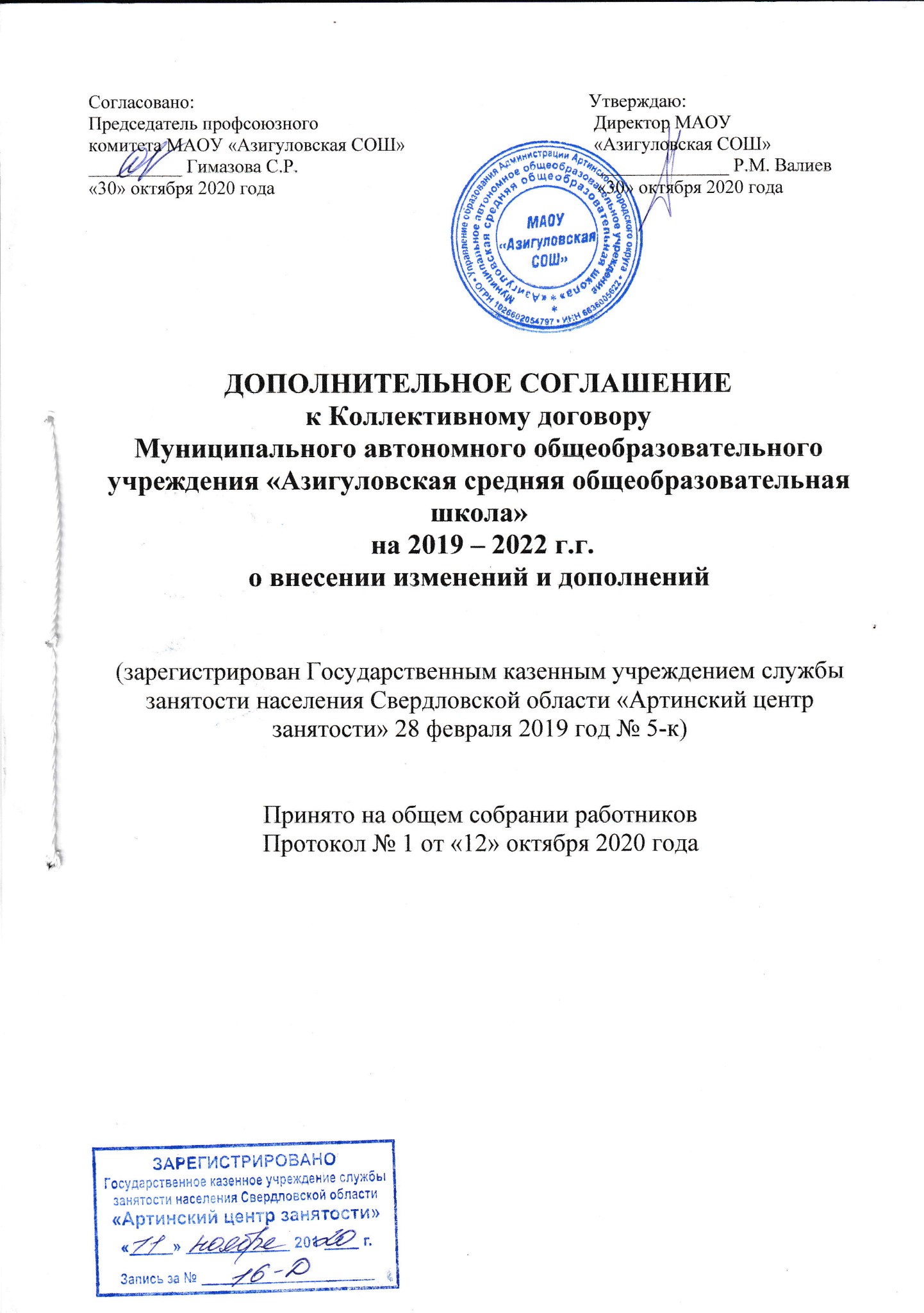 ДОПОЛНИТЕЛЬНОЕ СОГЛАШЕНИЕо внесении изменений и дополненийк Коллективному договору МАОУ «Азигуловская СОШ» на 2019 – 2022 г.г.На основании приказа Управления образования Администрации  Артинского городского округа № 237- од от 20 октября 2020 г. внести изменения в Коллективном договоре МАОУ «Азигуловская СОШ» на 2019 – 2022 г.г., принятому на общем собрании трудового коллектива  Протокол № 2 от 07 февраля 2019 года.Внести изменения в Коллективный договор МАОУ «Азигуловская СОШ» на 2019 – 2022 г.г.:Положение «Об оплате труда работников МАОУ «Азигуловская СОШ»» приложение № 1;Положение о стимулировании работников МАОУ «Азигуловская СОШ» с 01.01.2019 г. приложение № 2.Настоящее дополнительное Соглашение вступит в силу с 01 января 2021 года и является неотъемлемой частью Коллективного договора МАОУ «Азигуловская СОШ».Директор                                                             Председатель профсоюзного комитетаМАОУ «Азигуловская  СОШ»                          МАОУ «Азигуловская СОШ»___________ Р.М. Валиев                                  _____________ Гимазова С.Р.«30» октября 2020 г.                                          «30» октября 2020 г.                    муниципальное автономное общеобразовательное учреждение "Азигуловская средняя общеобразовательная школа "623368, Свердловская  область, Артинский  район, с. Азигулово,  ул. 30  лет Победы,  26тел/факс (34391) 6-47-40    E-mail: valievrinat@yandex.ruСогласовано:							                                                  Утверждаю: председатель профкома					                                          директор МАОУ __________ Мансурова А.А.				                                 «Азигуловская СОШ» 01.10.2020							               ________________ Р.М. Валиев				                                   01.10.2020 ПОЛОЖЕНИЕ«ОБ ОПЛАТЕ ТРУДА РАБОТНИКОВ МАОУ «АЗИГУЛОВСКАЯ	 СОШ»Глава 1. ОБЩИЕ ПОЛОЖЕНИЯ1.1. Настоящее положение применяется для определения          размеров заработной платы работников муниципального автономного общеобразовательного учреждения «Азигуловская средняя общеобразовательная школа» (далее -  образовательная организация (ОО)), в том числе для Филиала МАОУ «Азигуловская СОШ» - «Усть-Манчажская ООШ», Филиала МАОУ «Азигуловская СОШ» - «Нижнебардымская ООШ», Филиала МАОУ «Азигуловская СОШ» - «Детский сад с. Симинчи».1.2. Заработная плата работников ОО устанавливается трудовыми договорами в соответствии с настоящим положением. 1.3. Фонд оплаты труда в ОО формируется исходя из объема субсидии, предоставляемой на финансовое обеспечение выполнения муниципального задания, и средств, поступающих от приносящей доход деятельности.1.4. Штатное расписание образовательной организации утверждается руководителем образовательной организации по согласованию с Управлением образования Администрации Артинского городского округа и включает в себя все должности служащих (профессии рабочих) образовательной организации в пределах утвержденного на соответствующий финансовый год фонда оплаты труда.Управление образования Администрации Артинского городского округа может устанавливать предельную долю оплаты труда работников, занимающих должности, не относящиеся к основному и (или) административно-управленческому персоналу, в фонде оплаты труда образовательной организации, а также перечень должностей, не относящихся к основному и (или) административно-управленческому персоналу образовательной организации.1.5. Должности работников, включаемые в штатное расписание образовательной  организации должны соответствовать Единому квалификационному справочнику должностей руководителей, специалистов и служащих, раздел "Квалификационные характеристики должностей работников образования", утвержденному Приказом Министерства здравоохранения и социального развития Российской Федерации от 26.08.2010 N 761н "Об утверждении Единого квалификационного справочника должностей руководителей, специалистов и служащих, раздел "Квалификационные характеристики должностей работников образования" (далее - ЕКС), выпускам Единого тарифно-квалификационного справочника работ и профессий рабочих, утвержденного Постановлениями Госкомтруда СССР и Секретариата ВЦСПС, действующим на территории России в соответствии с Постановлением Министерства труда и занятости населения Российской Федерации от 12.05.1992 N 15а "О применении действующих квалификационных справочников работ, профессий рабочих и должностей служащих на предприятиях и в организациях, расположенных на территории России" (далее - ЕТКС), и номенклатуре должностей педагогических работников, утвержденной Постановлением Правительства Российской Федерации от 08.08.2013 N 678 "Об утверждении номенклатуры должностей педагогических работников организаций, осуществляющих образовательную деятельность, должностей руководителей образовательных организаций" (далее - номенклатура должностей).Глава 2. УСЛОВИЯ ОПРЕДЕЛЕНИЯ ОПЛАТЫ ТРУДА2.1. Оплата труда работников образовательной организации устанавливается с учетом:1) ЕТКС;2) номенклатуры должностей;3) ЕКС или профессиональных стандартов;4) государственных гарантий по оплате труда, предусмотренных трудовым законодательством;5) профессиональных квалификационных групп;6) перечня видов выплат компенсационного характера;7) перечня видов выплат стимулирующего характера;8) единых рекомендаций Российской трехсторонней комиссии по регулированию социально-трудовых отношений по установлению на федеральном, региональном и местном уровнях оплаты труда работников государственных и муниципальных организаций;9) мнения выборного органа первичной профсоюзной организации или при его отсутствии иного представительного органа работников муниципальной организации.2.2. При определении размера оплаты труда работников образовательных организаций учитываются следующие условия:1) показатели квалификации (образование, стаж педагогической работы, наличие квалификационной категории, наличие ученой степени, почетного звания);2) продолжительность рабочего времени (нормы часов педагогической работы за ставку заработной платы) педагогических работников ОО;3) объемы учебной (педагогической) работы;4) исчисление заработной платы педагогических работников на основе тарификации;5) особенности исчисления почасовой оплаты труда педагогических работников;6) условия труда, отклоняющиеся от нормальных, выплаты, обусловленные районным регулированием оплаты труда.2.3. Заработная плата работников ОО предельными размерами не ограничивается, за исключением случаев, предусмотренных Трудовым кодексом Российской Федерации.2.4. Изменение оплаты труда работников образовательной организации производится:1) при присвоении квалификационной категории - со дня вынесения решения соответствующей аттестационной комиссии;2) при присвоении почетного звания - со дня присвоения (при предъявлении документа, подтверждающего присвоение почетного звания);3) при присуждении ученой степени кандидата наук - со дня издания Министерством образования и науки Российской Федерации приказа о выдаче диплома кандидата наук (при предъявлении диплома кандидата наук);4) при присуждении ученой степени доктора наук - со дня издания Министерством образования и науки Российской Федерации приказа о выдаче диплома доктора наук (при предъявлении диплома доктора наук).2.5. При наступлении у работника права в соответствии с пунктом 2.4 настоящего Примерного положения на изменение заработной платы в период пребывания его в ежегодном или другом отпуске, а также в период его временной нетрудоспособности выплата заработной платы производится с соблюдением норм трудового законодательства.2.6. Руководитель (главный бухгалтер) образовательной организации:1) проверяет документы об образовании и стаже педагогической работы, другие основания, предусмотренные настоящим Примерным положением, в соответствии с которыми определяются размеры окладов (должностных окладов), ставок заработной платы работников;2) ежегодно составляет и утверждает тарификационные списки работников, выполняющих педагогическую работу, включая работников, выполняющих эту работу в той же образовательной организации помимо своей основной работы, а также штатное расписание на других работников образовательной организации;3) несет ответственность за своевременное и правильное определение размеров заработной платы работников образовательных организаций.2.8. Предельный объем учебной нагрузки (преподавательской работы), которая может выполняться в образовательной организации педагогическими работниками, устанавливается в случаях, предусмотренных законодательством, в соответствии с Трудовым кодексом Российской Федерации, федеральными законами и иными нормативными правовыми актами, содержащими нормы трудового права.2.9. Преподавательская работа в той же образовательной организации для педагогических работников не является совместительством и не требует заключения трудового договора при условии осуществления видов работы, предусмотренных пунктом 2 Постановления Министерства труда и социального развития Российской Федерации от 30.06.2003 N 41 "Об особенностях работы по совместительству педагогических, медицинских, фармацевтических работников и работников культуры".2.10. Предоставление преподавательской работы работникам, выполняющим ее помимо основной работы в той же образовательной организации, а также педагогическим, руководящим и иным работникам других образовательных организаций, работникам предприятий и организаций (включая работников органов местного самоуправления, осуществляющих управление в сфере образования) осуществляется с учетом мнения выборного органа первичной профсоюзной организации или при его отсутствии иного представительного органа работников при условии, что педагогические работники, для которых данная образовательная организация является основным местом работы, обеспечены преподавательской работой по своей специальности в объеме не менее чем на ставку заработной платы либо в меньшем объеме с их письменного согласия.Глава 3. ПОРЯДОК ОПРЕДЕЛЕНИЯ ОПЛАТЫ ТРУДАОТДЕЛЬНЫХ КАТЕГОРИЙ РАБОТНИКОВ ОБРАЗОВАТЕЛЬНОЙ ОРГАНИЗАЦИИ3.1. Оплата труда работников образовательной организации включает в себя:1) размеры окладов (должностных окладов), ставок заработной платы по профессиональным квалификационным группам;2) выплаты компенсационного характера в соответствии с перечнем видов выплат компенсационного характера, установленных в Положении  о  размерах компенсационных выплат «МАОУ «Азигуловская СОШ»;3) выплаты стимулирующего характера в соответствии с перечнем видов выплат стимулирующего характера, установленных Положением  о распределении стимулирующей части и премий «МАОУ «Азигуловская СОШ»3.2.  Образовательная организация в пределах имеющихся у нее средств на оплату труда самостоятельно определяет размеры окладов (должностных окладов), ставок заработной платы, а также размеры стимулирующих и иных выплат в соответствии с настоящим положением, за исключением случаев, предусмотренных Трудовым кодексом Российской Федерации.3.3. Размеры окладов (должностных окладов), ставок заработной платы работников образовательной организации устанавливаются на основе отнесения должностей к соответствующим профессиональным квалификационным группам в соответствии с занимаемой должностью и не могут быть ниже минимальных размеров окладов (должностных окладов), ставок заработной платы работников по соответствующим профессиональным квалификационным группам. 3.4. Размер окладов работников не может быть ниже минимальных размеров должностных окладов, установленных в  Постановлении Правительства Свердловской области от 12.10.2016 г. № 708-ПП. Образовательная организация имеет право самостоятельно устанавливать размер окладов (должностных окладов), ставок заработной платы работникам с учетом требований к профессиональной подготовке и уровню квалификации, которые необходимы для осуществления соответствующей профессиональной деятельности в пределах фонда оплаты труда образовательной организации. Образовательная организация имеет право производить корректировку указанных величин в сторону их повышения исходя из объемов имеющегося финансирования.3.5. Размер оклада (должностного оклада), ставки заработной платы повышается на 25 процентов работникам образовательной организации, имеющим высшее или среднее профессиональное образование по занимаемой должности, за работу в образовательной организации, обособленных структурных подразделениях образовательной организации, расположенных в сельской местности. Указанное повышение образует новые размеры окладов (должностных окладов), ставок заработной платы и учитывается при начислении компенсационных, стимулирующих и иных выплат, устанавливаемых в процентах к окладу (должностному окладу), ставке заработной платы.Перечень должностей работников, которым устанавливается повышенный на 25 процентов размер оклада (должностного оклада), ставки заработной платы за работу в образовательной организации и в их обособленных структурных подразделениях, расположенных в сельской местности, приведен в приложении N 1 к настоящему положению.3.6. Оплата труда работников, занятых по совместительству, производится пропорционально отработанному времени, в зависимости от выработки либо на других условиях, определенных трудовым договором.Определение размеров заработной платы по основной должности, а также по должности, занимаемой в порядке совместительства, производится раздельно по каждой из должностей.3.7. При работе на условиях неполного рабочего времени оплата труда работника производится пропорционально отработанному им времени или в зависимости от выполненного им объема работ.3.8. Размеры должностных окладов, ставок заработной платы работников образовательной организации, занимающих должности учебно-вспомогательного персонала (далее - работники учебно-вспомогательного персонала), должности педагогических работников (далее - педагогические работники), должности руководителей структурных подразделений (далее - руководители структурных подразделений), устанавливаются на основе отнесения занимаемых ими должностей к профессиональным квалификационным группам в соответствии с Приказом Министерства здравоохранения и социального развития Российской Федерации от 05.05.2008 N 216н "Об утверждении профессиональных квалификационных групп должностей работников образования".3.9. Размеры должностных окладов по профессиональной квалификационной группе должностей работников учебно-вспомогательного персонала, педагогических работников, руководителей структурных подразделений установлены в приложениях N 2, 3 и 4 к настоящему положению.3.10. Продолжительность рабочего времени педагогических работников регламентируется Приказами Министерства образования и науки Российской Федерации от 22.12.2014 N 1601 "О продолжительности рабочего времени (нормах часов педагогической работы за ставку заработной платы) педагогических работников и о порядке определения учебной нагрузки педагогических работников, оговариваемой в трудовом договоре" и от 11.05.2016 N 536 "Об утверждении Особенностей режима рабочего времени и времени отдыха педагогических и иных работников организаций, осуществляющих образовательную деятельность".3.11. Размеры должностных окладов заместителя руководителя и главного бухгалтера устанавливаются приказом директора школы, при этом его размер должен быть ниже не менее чем на 10% и не более чем на 30 % от должностного оклада руководителя.3.12. Размеры должностных окладов по профессиональным квалификационным группам работников, занимающих должности служащих (далее - служащие), устанавливаются на основе отнесения должностей к профессиональным квалификационным группам, утвержденным Приказом Министерства здравоохранения и социального развития Российской Федерации от 29.05.2008 N 247н "Об утверждении профессиональных квалификационных групп общеотраслевых должностей руководителей, специалистов и служащих".3.13. Размеры должностных окладов по профессиональной квалификационной группе "Общеотраслевые должности служащих" установлены в приложении N 5 и №6 к настоящему положению.3.14. Размеры окладов рабочих устанавливаются в зависимости от присвоенных им квалификационных разрядов в соответствии с ЕТКС на основе отнесения к профессиональным квалификационным группам общеотраслевых профессий рабочих, утвержденным Приказом Министерства здравоохранения и социального развития Российской Федерации от 29.05.2008 N 248н "Об утверждении профессиональных квалификационных групп общеотраслевых профессий рабочих".3.15. Размеры окладов по квалификационным разрядам общеотраслевых профессий рабочих установлены в приложениях N 7 и 8 к настоящему Примерному положению.Глава 4. УСЛОВИЯ ОПЛАТЫ ТРУДАРУКОВОДИТЕЛЯ ОБРАЗОВАТЕЛЬНОЙ ОРГАНИЗАЦИИ,ЕГО ЗАМЕСТИТЕЛЕЙ И ГЛАВНОГО БУХГАЛТЕРА4.1. Размер, порядок и условия оплаты труда руководителя образовательной организации устанавливаются работодателем в трудовом договоре.4.2. Размеры должностных окладов заместителя руководителя и главного бухгалтера устанавливаются приказом директора школы, при этом его размер должен быть ниже не менее чем на 10% и не более чем на 30 % от должностного оклада руководителя4.3. Решение о выплатах компенсационного и стимулирующего характера и их размерах заместителям руководителя и главному бухгалтеру образовательной организации принимается руководителем данной организации.Глава 5. КОМПЕНСАЦИОННЫЕ ВЫПЛАТЫ5.1. Выплаты компенсационного характера, размеры и условия их осуществления устанавливаются коллективными договорами, соглашениями и локальными нормативными актами в соответствии с трудовым законодательством и нормативными правовыми актами, содержащими нормы трудового права.5.2. Выплаты компенсационного характера устанавливаются к окладам (должностным окладам), ставкам заработной платы работников образовательной организации при наличии оснований для их выплаты в пределах фонда оплаты труда образовательной организации, утвержденного на соответствующий финансовый год.5.3. Для работников образовательной организации устанавливаются следующие выплаты компенсационного характера:1) выплаты работникам, занятым на тяжелых работах, работах с вредными и (или) опасными и иными особыми условиями труда;2) выплаты за работу в местностях с особыми климатическими условиями;3) выплаты за работу в условиях, отклоняющихся от нормальных (при выполнении работ различной квалификации, совмещении профессий (должностей), сверхурочной работе, работе в ночное время и при выполнении работ в других условиях, отклоняющихся от нормальных).5.4. Размеры компенсационных выплат устанавливаются в процентном отношении) к окладу (должностному окладу), ставке заработной платы и в абсолютных величинах. При этом размер компенсационных выплат не может быть установлен ниже размеров выплат, установленных трудовым законодательством и иными нормативными правовыми актами, содержащими нормы трудового права.При работе на условиях неполного рабочего времени компенсационные выплаты работнику устанавливаются пропорционально отработанному времени.5.5. Всем работникам образовательной организации выплачивается районный коэффициент к заработной плате за работу в местностях с особыми климатическими условиями, установленный Постановлением Совета Министров СССР от 21.05.1987 N 591 "О введении районных коэффициентов к заработной плате рабочих и служащих, для которых они не установлены, на Урале и в производственных отраслях в Северных и Восточных районах Казахской ССР".5.6. Выплата за совмещение профессий (должностей) устанавливается работнику образовательной организации при выполнении им дополнительной работы по другой профессии (должности) в пределах установленной продолжительности рабочего времени. Размер доплаты и срок исполнения данной работы устанавливается по соглашению сторон трудового договора с учетом содержания и (или) объема дополнительной работы.5.7. Выплата за расширение зоны обслуживания устанавливается работнику при выполнении им дополнительной работы по такой же профессии (должности). Размер доплаты и срок исполнения данной работы устанавливаются по соглашению сторон трудового договора с учетом содержания и (или) объема дополнительной работы.5.8. Доплата за увеличение объема работы или исполнение обязанностей временно отсутствующего работника без освобождения от работы, определенной трудовым договором, устанавливается работнику в случае увеличения установленного ему объема работы или возложения на него обязанностей временно отсутствующего работника без освобождения от работы, определенной трудовым договором.5.9. Доплаты за увеличение объема работ устанавливаются за:-  классное руководство;- проверку письменных работ;- заведование отделениями, учебно-консультационными пунктами, кабинетами, отделами, учебными мастерскими, лабораториями, учебно-опытными участками, центрами, творческими рабочими группами;-  руководство предметными, цикловыми и методическими комиссиями;- выполнение функций координатора, куратора проекта, класса (группы);- проведение работы по дополнительным образовательным программам;- организацию трудового обучения;- организацию профессиональной ориентации; - подготовку и проведение государственной итоговой аттестации.Размеры доплат и порядок их установления определяются Положением  о  размерах компенсационных выплат «МАОУ «Азигуловская СОШ». Размер компенсационных выплат и срок исполнения дополнительно оплачиваемых работ устанавливаются по соглашению сторон трудового договора с учетом содержания и (или) объема дополнительной работы.5.10. Работникам образовательных организаций (кроме руководителя образовательной организации, его заместителей и главного бухгалтера) за выполнение работ в условиях, отличающихся от нормальных, устанавливаются доплаты к окладам (должностным окладам), ставкам заработной платы.Условия и размеры доплат к окладам (должностным окладам), ставкам заработной платы работникам образовательных организаций (кроме руководителя образовательной организации, его заместителей и главного бухгалтера) за выполнение работ в условиях, отличающихся от нормальных, устанавливаются Управлением образования Администрации Артинского городского округа.Конкретный перечень должностей работников, в соответствии с которым устанавливаются доплаты к окладам (должностным окладам), ставкам заработной платы согласно настоящему пункту, и конкретный размер доплаты определяются руководителем образовательной организации на основании нормативного акта Управления образования Администрации Артинского городского округа, коллективного договора, соглашения и (или) локального правового акта образовательной организации.5.11. Размеры компенсационных выплат работникам устанавливаются руководителем образовательной организации в соответствии с локальным актом образовательной организации с учетом мнения выборного органа первичной профсоюзной организации или иного представительного органа работников образовательной организации.Размер выплаты конкретному работнику и срок данной выплаты устанавливается по соглашению сторон трудового договора с учетом содержания и (или) объема дополнительной работы, а также срока ее выполнения.5.12. Компенсационные выплаты производятся как по основному месту работы, так и при совмещении должностей, расширении зоны обслуживания и совместительстве.Компенсационные выплаты не образуют новые оклады (должностные оклады), ставки заработной платы и не учитываются при начислении стимулирующих и иных выплат, устанавливаемых в процентах к окладу (должностному окладу), ставке заработной платы и в абсолютных величинах.5.13. Для выполнения работ, связанных с временным расширением объема оказываемых образовательной организацией услуг, образовательная организация вправе осуществлять привлечение помимо работников, занимающих должности (профессии), предусмотренные штатным расписанием на постоянной основе, других работников на условиях срочного трудового договора за счет средств, поступающих от приносящей доход деятельности.Глава 6. ВЫПЛАТЫ СТИМУЛИРУЮЩЕГО ХАРАКТЕРА6.1. Выплаты стимулирующего характера, размеры и условия их осуществления устанавливаются Положением  о распределении стимулирующей части и премий «МАОУ «Азигуловская СОШ»6.2. Выплаты стимулирующего характера устанавливаются:1) за интенсивность и высокие результаты работы;2) за качество выполняемых работ;3) за стаж непрерывной работы, выслугу лет;4) по итогам работы в виде премиальных выплат.6.3. Обязательными условиями для осуществления выплат стимулирующего характера являются:1) успешное и добросовестное исполнение профессиональных и должностных обязанностей работником в соответствующем периоде;2) инициатива, творчество и применение в работе современных форм и методов организации труда;3) участие в течение соответствующего периода в выполнении важных работ, мероприятий.6.4. Размер выплат стимулирующего характера определяется образовательной организацией с учетом разрабатываемых показателей и критериев оценки эффективности труда работников.Решение о введении выплат стимулирующего характера принимается руководителем образовательной  организации с учетом обеспечения указанных выплат финансовыми средствами.6.5. Конкретные показатели (критерии) оценки эффективности труда устанавливаются коллективными договорами, соглашениями и локальными нормативными актами и отражают количественную и (или) качественную оценку трудовой деятельности работников.6.6.  К выплатам за интенсивность и высокие результаты работы относятся выплаты за сложность, напряженность, особый режим и график работы, повышающие эффективность деятельности, авторитет и имидж муниципальной организации, интенсивность труда работника выше установленных системой нормирования труда образовательной организации норм труда.Выплаты за интенсивность и высокие результаты работы устанавливаются с целью материального стимулирования труда наиболее квалифицированных, компетентных, ответственных и инициативных работников с учетом показателей наполняемости классов и групп, количественных результатов подготовки обучающихся к государственной итоговой аттестации, в том числе единому государственному экзамену, за подготовку определенного количества победителей (призеров) конкурсов, олимпиад, конференций различного уровня, реализацию авторских программ, результатов работ, обеспечивающих безаварийность, безотказность и бесперебойность систем, ресурсов и средств государственной организации, разработку и реализацию проектов (мероприятий) в сфере образования, выполнение особо важных, срочных и других работ, значимых для государственной организации.Размер выплат за интенсивность и высокие результаты работы устанавливается работнику с учетом фактических результатов его работы и интенсивности его труда на определенный срок в порядке, установленном коллективным договором, локальным нормативным актом образовательной организации, трудовым договором.6.7. К выплатам за качество выполняемых работ относятся выплаты за ученую степень кандидата (доктора) наук и (или) почетное звание (СССР, РСФСР, Российской Федерации), название которого начинается со слов "Народный" или "Заслуженный", за должность доцента (профессора) и другие качественные показатели.Выплаты за качество выполняемых работ устанавливаются с целью материального стимулирования профессиональной подготовленности работников, высокой оценки, полученной по результатам проведенной независимой оценки качества образования.Размер выплат за качество выполняемых работ устанавливается работнику с учетом фактических результатов его работы на определенный срок в порядке, установленном коллективным договором, локальным нормативным актом образовательной организации, трудовым договором.6.8. К выплатам за стаж непрерывной работы, выслугу лет относятся выплаты, учитывающие стаж работы по специальности в сфере образования или в образовательной организации. Порядок исчисления стажа непрерывной работы, выслуги лет устанавливается Министерством общего и профессионального образования Свердловской области.6.9. К премиальным выплатам по итогам работы относятся выплаты, устанавливаемые по итогам работы за определенный период времени, на основании показателей и критериев оценки эффективности деятельности образовательной организации.6.10. Работникам, работающим неполное рабочее время (день, неделя), размер стимулирующих выплат устанавливается пропорционально отработанному времени.6.11. В целях социальной защищенности работников образовательных организаций и поощрения их за достигнутые успехи, профессионализм и личный вклад в работу коллектива в пределах финансовых средств на оплату труда по решению руководителя образовательной организации применяется единовременное премирование работников образовательных организаций:1) при объявлении благодарности Министерства образования и науки Российской Федерации;2) при награждении Почетной грамотой Министерства образования и науки Российской Федерации;3) при награждении государственными наградами и наградами Свердловской области;4) в связи с празднованием Дня учителя;5) в связи с праздничными днями и юбилейными датами (50, 55, 60 лет со дня рождения и последующие каждые 5 лет);6) при увольнении в связи с уходом на страховую пенсию по старости;7) при прекращении трудового договора в связи с признанием работника полностью неспособным к трудовой деятельности в соответствии с медицинским заключением.6.12. ОО вправе, при наличии экономии финансовых средств на оплату труда, оказывать работникам материальную помощь.Материальная помощь выплачивается на основании заявления работника.6.13. Учредитель, Управление образования Администрации Артинского городского округа, осуществляет планирование средств на стимулирующую часть оплаты труда в пределах от 5 до 40 %  общего фонда оплаты труда образовательной организации в зависимости от категории работников, в соответствии со своим локальным нормативно-правовым актом, на основании которого осуществляется распределение фондов оплаты труда на следующий календарный год.Приложение N 1к положениюоб оплате труда Перечень должностей работников,которым устанавливается повышенный на 25 процентов размер оклада (должностного оклада), ставки заработной платы за работу в  ОО, в том числе в структурных подразделениях, расположенных в сельской местности (при наличии соответствующего образования)1. Должности работников учебно-вспомогательного персонала:секретарь, младший воспитатель, 2. Должности педагогических работников.3. Должности руководителей структурных подразделений:заведующий Филиалом заведующий хозяйством; шеф-повар столовой, 4. Должности служащих (в том числе по которым устанавливается производное должностное наименование "старший", "ведущий"): лаборант, бухгалтерПриложение N 2к положениюоб оплате труда ПРОФЕССИОНАЛЬНАЯ КВАЛИФИКАЦИОННАЯ ГРУППАДОЛЖНОСТЕЙ РАБОТНИКОВ УЧЕБНО-ВСПОМОГАТЕЛЬНОГО ПЕРСОНАЛАПриложение N 3к положениюоб оплате труда ПРОФЕССИОНАЛЬНАЯ КВАЛИФИКАЦИОННАЯ ГРУППАДОЛЖНОСТЕЙ ПЕДАГОГИЧЕСКИХ РАБОТНИКОВПримечание. При установлении размеров должностных окладов, ставок заработной платы образовательной организации предусматривается их повышение за квалификационную категорию или за соответствие занимаемой должности педагогическим работникам, прошедшим соответствующую аттестацию, в соответствии с порядком, установленным Министерством общего и профессионального образования Свердловской области.Приложение N 4к положениюоб оплате труда ПРОФЕССИОНАЛЬНАЯ КВАЛИФИКАЦИОННАЯ ГРУППАДОЛЖНОСТЕЙ РУКОВОДИТЕЛЕЙ СТРУКТУРНЫХ ПОДРАЗДЕЛЕНИЙПримечание. При установлении размеров должностных окладов локальным актом образовательной организации предусматривается их повышение за соответствие занимаемой должности руководителям структурных подразделений по итогам аттестации, в соответствии с порядком, установленным Министерством общего и профессионального образования Свердловской области.Приложение N 5к положениюоб оплате труда ПРОФЕССИОНАЛЬНАЯ КВАЛИФИКАЦИОННАЯ ГРУППА"ОБЩЕОТРАСЛЕВЫЕ ДОЛЖНОСТИ СЛУЖАЩИХ"Приложение N 6к положениюоб оплате труда ПРОФЕССИОНАЛЬНЫЕ КВАЛИФИКАЦИОННЫЕ ГРУППЫДОЛЖНОСТЕЙ РАБОТНИКОВ КУЛЬТУРЫ, ИСКУССТВА И КИНЕМАТОГРАФИИПримечание. При установлении размеров должностных окладов локальным актом образовательной организации предусматривается их повышение за квалификационную категорию или за соответствие занимаемой должности работникам культуры, искусства и кинематографии, прошедшим соответствующую аттестацию, в соответствии с порядком, установленным Министерством общего и профессионального образования Свердловской области.Приложение N7к  положениюоб оплате труда МИНИМАЛЬНЫЕ РАЗМЕРЫОКЛАДОВ ПО КВАЛИФИКАЦИОННЫМ РАЗРЯДАМОБЩЕОТРАСЛЕВЫХ ПРОФЕССИЙ РАБОЧИХПримечание. Высококвалифицированным рабочим и водителям устанавливаются минимальные оклады в диапазоне 12113-13322 рублей.Приложение N 8к положениюоб оплате труда ПРОФЕССИОНАЛЬНЫЕ КВАЛИФИКАЦИОННЫЕ ГРУППЫОБЩЕОТРАСЛЕВЫХ ПРОФЕССИЙ РАБОЧИХПриложение № 10  к коллективному договору МАОУ «Азигуловская СОШ» на 2019-2021 г.г., принятому на общем собрании трудового коллектива Протокол № 2 от 07 февраля 2010 г. изложить в следующей редакции: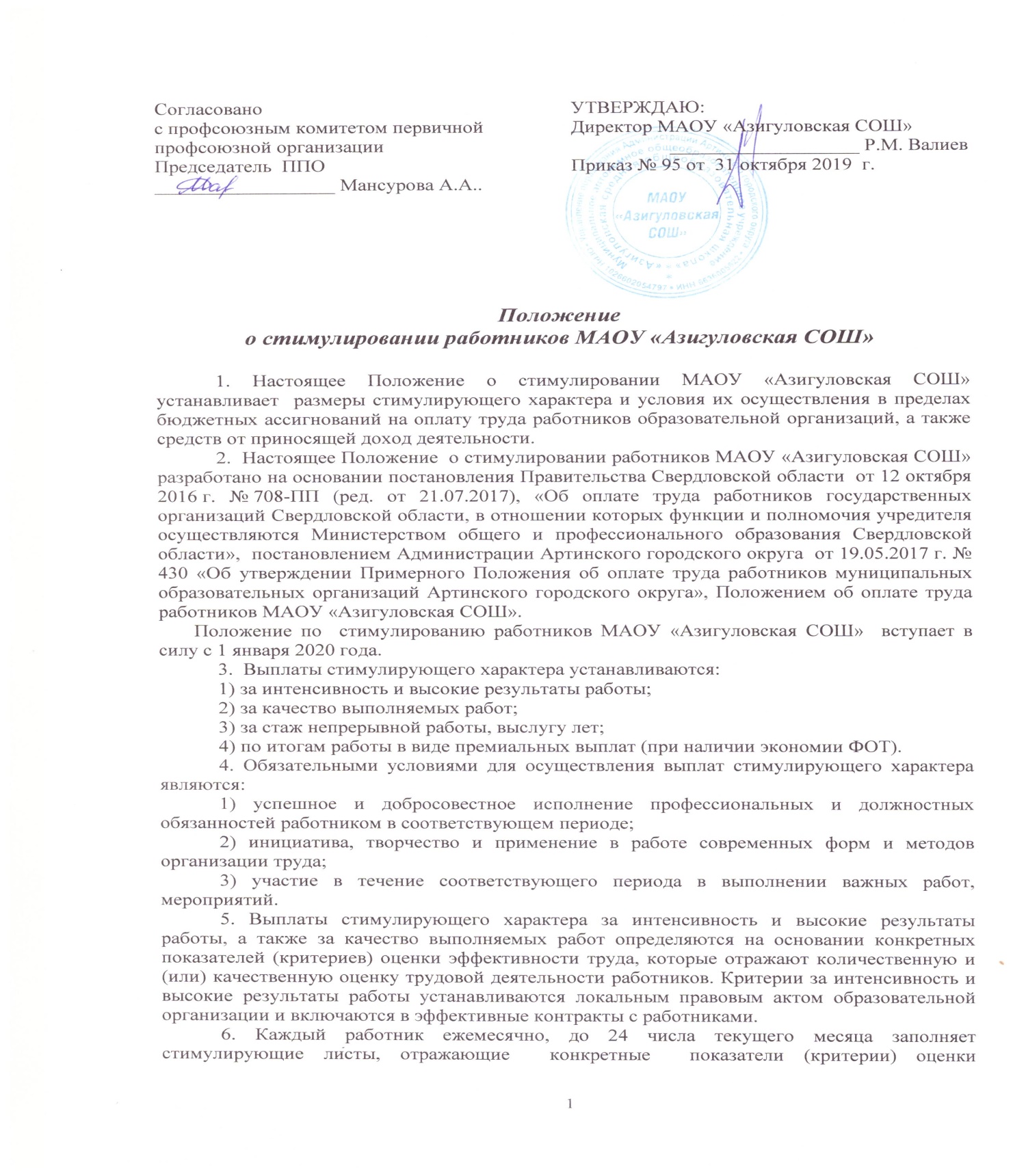 Положениео стимулировании работников МАОУ «Азигуловская СОШ»1. Настоящее Положение о стимулировании МАОУ «Азигуловская СОШ» устанавливает  размеры стимулирующего характера и условия их осуществления в пределах бюджетных ассигнований на оплату труда работников образовательной организаций, а также средств от приносящей доход деятельности.2.  Настоящее Положение  о стимулировании работников МАОУ «Азигуловская СОШ»  разработано на основании постановления Правительства Свердловской области  от 12 октября . № 708-ПП (ред. от 21.07.2017), «Об оплате труда работников государственных организаций Свердловской области, в отношении которых функции и полномочия учредителя осуществляются Министерством общего и профессионального образования Свердловской области»,  постановлением Администрации Артинского городского округа  от 19.05.2017 г. № 430 «Об утверждении Примерного Положения об оплате труда работников муниципальных образовательных организаций Артинского городского округа», Положением об оплате труда работников МАОУ «Азигуловская СОШ».Положение по  стимулированию работников МАОУ «Азигуловская СОШ»  вступает в силу с 1 января 2020 года.3.  Выплаты стимулирующего характера устанавливаются:1) за интенсивность и высокие результаты работы;2) за качество выполняемых работ;3) за стаж непрерывной работы, выслугу лет;4) по итогам работы в виде премиальных выплат (при наличии экономии ФОТ).4. Обязательными условиями для осуществления выплат стимулирующего характера являются:1) успешное и добросовестное исполнение профессиональных и должностных обязанностей работником в соответствующем периоде;2) инициатива, творчество и применение в работе современных форм и методов организации труда;3) участие в течение соответствующего периода в выполнении важных работ, мероприятий.5. Выплаты стимулирующего характера за интенсивность и высокие результаты работы, а также за качество выполняемых работ определяются на основании конкретных показателей (критериев) оценки эффективности труда, которые отражают количественную и (или) качественную оценку трудовой деятельности работников. Критерии за интенсивность и высокие результаты работы устанавливаются локальным правовым актом образовательной организации и включаются в эффективные контракты с работниками.6. Каждый работник ежемесячно, до 24 числа текущего месяца заполняет стимулирующие листы, отражающие  конкретные  показатели (критерии) оценки эффективности труда данного работника. Стимулирующие листы сдаются ответственному члену комиссии по стимулировании. 7. В течение 3-х дней  (или до 27 числа каждого месяца) комиссия по стимулированию работников МАОУ «Азигуловская СОШ»  осуществляет комплексную оценку выполнения критериев эффективности (показателей) работы всех работников образовательной организации. 8. Состав комиссии по стимулированию работников  -  не менее 5. Состав комиссии  утверждается приказом директора на основании решения Общего собрания работников МАОУ «Азигуловская СОШ». В состав комиссии входят не менее 2-х человек от администрации образовательной организации (в том числе представители структурных подразделений), 2 – представителя профсоюзной организации, 1 представитель – от коллектива (не член профсоюза). Члены комиссии обязаны добросовестно осуществлять защиту интересов работников, а также справедливо и непредвзято осуществлять оценку деятельности каждого работника за каждый месяц. 9. Положение о комиссии по стимулированию работников принимается Общим собранием работников МАОУ «Азигуловская СОШ» и утверждается приказом руководителя образовательной организации. 10. Решения комиссии по стимулированию оформляются протоколом. Ответственным за оформление протокола в образовательной организации является секретарь комиссии. В случае добавления или лишения баллов конкретного работника в протоколе указывается обоснование принятого решения.На основании протокола стимулирующей комиссии оформляется приказ директора, в котором указывается сумма набранных баллов и размер стимулирования в денежном выражении в отношении каждого работника образовательной организации в текущем месяце. Приказ директора о стимулировании является основанием для начисления стимулирующих выплат. В отсутствие приказа директора о стимулировании работников начисление стимулирующих выплат работникам не производится.11. Стимулирующие выплаты за интенсивность, высокие результаты работы, а также за качество выполняемых работ не начисляются в случае непредставления в установленный срок листа стимулирования от работника. В случае непредставления листа стимулирования в текущем месяце работник имеет право представить лист стимулирования в следующем месяце. Комиссия по стимулированию в данном случае обязана рассмотреть данный лист стимулирования и дать оценку работы сотрудника за указанный в листе период. Представление листов стимулирования в комиссию по стимулированию допускается не более чем за 2 месяца (текущий и предыдущий).В случае наложения на работника в текущем месяце дисциплинарного взыскания решение о лишении стимулирующих выплат данного работника принимается комиссией по стимулированию образовательной организации по ходатайству руководителя. В случае привлечения работника к дисциплинарной ответственности в обязательном порядке запрещается выплата работнику премиальных выплат. 12.  К выплатам особый режим и график работы, повышающие эффективность деятельности, авторитет и за интенсивность и высокие результаты работы относятся выплаты за сложность, напряженность, имидж образовательной организации, интенсивность труда работника выше установленных системой нормирования труда образовательной организации норм труда.Выплаты за интенсивность и высокие результаты работы устанавливаются с целью материального стимулирования труда наиболее квалифицированных, компетентных, ответственных и инициативных работников с учетом показателей наполняемости классов и групп, количественных результатов подготовки обучающихся к государственной итоговой аттестации, в том числе единому государственному экзамену, за подготовку определенного количества победителей (призеров) конкурсов, олимпиад, конференций различного уровня, реализацию авторских программ, результатов работ, обеспечивающих безаварийность, безотказность и бесперебойность систем, ресурсов и средств образовательной организации, разработку и реализацию проектов (мероприятий) в сфере образования, выполнение особо важных, срочных и других работ, значимых для образовательной организации.Конкретные показатели за интенсивность  высокие результаты работы определяются образовательной организацией самостоятельно и фиксируется в приложениях к Положению о стимулировании работников образовательной организации. 13. К выплатам за качество выполняемых работ относятся: -  выплаты за ученую степень доктора наук – 5000 рублей ежемесячно;- выплаты за ученую степень кандидата наук – 3000 рублей ежемесячно;- выплаты за почетное звание (СССР, РСФСР, Российской Федерации), название которого начинается со слов "Народный" или "Заслуженный" – 5000 рублей ежемесячно; - выплата за почетное звание «Отличник народного просвещения», «Почетный работник общего образования»  - 2000 рублей ежемесячно;- выплаты за качественное выполнение должностных обязанностей определяются образовательной организацией самостоятельно и фиксируется в приложениях к Положению о стимулировании работников образовательной организации. Выплаты за качество выполняемых работ устанавливаются с целью материального стимулирования профессиональной подготовленности работников, высокой оценки, полученной по результатам проведенной независимой оценки качества образования.14. Выплата за стаж устанавливается работнику в целях поощрения  опыта работы конкретного сотрудника образовательной  организации.Выплата за стаж рассчитывается по основному месту работы сотрудника:- для работников административно-управленческого персонала (заместители руководителя, главный бухгалтер, заведующий столовой (шеф-повар), заведующий филиалом / структурным подразделением) – из расчета количества лет в руководящей должности, в образовательных организациях Артинского городского округа;- для педагогических работников – из расчета стажа работы в системе образования;- для специалистов (инспектор по кадрам, делопроизводитель, специалист по охране труда, бухгалтер, юрисконсульт, инженер-техник, инженер-программист, повар и прочие) – из расчета стажа работы по специальности, в образовательных организациях Артинского городского округа;- для обслуживающего персонала  - из расчета количества лет работы в образовательных организациях Артинского городского округа.Выплата за стаж устанавливается в фиксированной сумме и рассчитывается следующим образом: 50 рублей за полный год работы в образовательной организации (2 года – 100 рублей, 3 года – 150 рублей и т.д.), но не более 1000 рублей (от 20 лет и более). Лишение стимулирующих выплат за стаж   (при наличии дисциплинарных взысканий)  не допускается.15. В целях социальной защищенности работников образовательной организации и поощрения их за достигнутые успехи, профессионализм и личный вклад в работу коллектива в пределах финансовых средств на оплату труда (при наличии экономии по фонду оплаты труда) по решению комиссии по стимулированию, выносимого по ходатайству руководителя образовательной организации, применяется единовременное премирование работников:1) при объявлении благодарности Министерства образования и науки Российской Федерации – в размере до одного должностного оклада;2) при награждении Почетной грамотой Министерства образования и науки Российской Федерации  – в размере до одного должностного оклада;3) при объявлении благодарности Министерства  образования  и молодежной политики Свердловской области – в размере до  половины должностного оклада;4) при награждении Почетной грамотой Министерства образования  и молодежной политики Свердловской области – в размере до половины должностного оклада; 5) при награждении государственными наградами и наградами Свердловской области – в размере до одного должностного оклада;6) в связи с празднованием Дня учителя –  в размере до одного должностного оклада;7) в связи с праздничными днями и юбилейными датами (50, 55, 60 лет со дня рождения и последующие каждые 5 лет) –  в размере до одного должностного оклада;8)  при увольнении в связи с уходом на страховую пенсию по старости  - в размере до одного должностного оклада;9) при прекращении трудового договора в связи с признанием работника полностью неспособным к трудовой деятельности в соответствии с медицинским заключением  - в размере до одного должностного оклада;10) по итогам работы за квартал,год - в размере до одного должностного оклада.16. Расчет ежемесячного стимулирующего фонда осуществляется главным бухгалтером (бухгалтером) образовательной организацией согласно штатному расписанию. После определения  распределяемого стимулирующего фонда в текущем месяце, рассчитывается стоимость 1 балла (по листам самооценки)  по формуле:СтБ= РСФ/ОК, где СтБ – стоимость 1 баллаРСФ – распределяемый стимулирующий фондОК - общее количество баллов заработанных по листам стимулирования всеми работниками (данной категории работников)Стоимость одного балла указывается в приказе по стимулированию.В приказе о стимулировании также указывается  общее количество баллов, заработанных каждым работником образовательной организации, и стоимостное выражение стимулирующих выплат по каждому сотруднику.При расчете РСФ для специалистов и обслуживающего персонала (по областному бюджету, категория – непедагогические работники) вычитаются также начисленные по приказу Управления образования стимулирующие выплаты руководителя образовательной организации.17. Показатели и критерии стимулирования работников устанавливаются образовательной организацией самостоятельно, с учетом положений требований пункта 3.2. приказа. Приложение № 1к Положению о стимулированииМАОУ «Азигуловская СОШ»Показатели и критерии оценки эффективности труда заместителя директора по учебной работеПриложение 2  к Положению о стимулировании работников МАОУ «Азигуловская СОШ»Показатели и критерии оценки эффективности труда по должности:«заместитель директора по воспитательной работе (ВР)», «педагог-организатор»Приложение 3  к Положению о стимулировании работников МАОУ «Азигуловская СОШ»Показатели и критерии оценки эффективности труда главного бухгалтераПриложение 4  к Положению о стимулировании работников МАОУ «Азигуловская СОШ»Показатели и критерии оценки эффективности труда бухгалтераПриложение 5  к Положению о стимулировании работников МАОУ «Азигуловская СОШ»Показатели и критерии оценки эффективности трудапо должности «Специалист по кадрам»Приложение 6  к Положению о стимулировании работников МАОУ «Азигуловская СОШ»Показатели и критерии оценки эффективности шеф-повараПриложение 7 к Положению о стимулировании работников МАОУ «Азигуловская СОШ»Показатели и критерии оценки эффективности труда по должности «Заведующий филиала», «Заведующий хозяйством» (завхоз),Приложение 8  к Положению о стимулировании работников МАОУ «Азигуловская СОШ»Показатели и критерии оценки эффективности труда по должности «Повар», «Калькулятор»,  «Мойщик посуды», «Кухонный работник»Приложение 9  к Положению о стимулировании работников МАОУ «Азигуловская СОШ»Показатели и критерии оценки эффективности труда по должности «Специалист по охране труда»Приложение 10  к Положению о стимулировании работников МАОУ «Азигуловская СОШ»Показатели и критерии оценки эффективности трудапо должности «Секретарь» Приложение 11  к Положению о стимулировании работников МАОУ «Азигуловская СОШ»Показатели и критерии оценки эффективности труда по должности «Лаборант» (в том числе компьютерного класса)Приложение 12 к Положению о стимулировании работников    МАОУ «Азигуловская СОШ»Показатели и критерии оценки эффективности труда по должности «Учитель»Ф.И.О. учителя ______________________________________________________________________Месяц, год: ____________________   20____г.  Учитель: ______________________ (__________________________________)Ознакомлен(а) ______________________  (_____________________________)Приложение 13  к Положению о стимулировании работников МАОУ «Азигуловская СОШ»Показатели и критерии оценки эффективности трудапо должности «педагог-библиотекарь», «библиотекарь» Приложение 14  к Положению о стимулировании работников МАОУ «Азигуловская СОШ»Показатели и критерии оценки эффективности труда  педагога-психолога Приложение 15  к Положению о стимулировании работников МАОУ «Азигуловская СОШ»Показатели и критерии оценки эффективности труда социального педагогаПриложение 16 к Положению о стимулировании работников МАОУ «Азигуловская СОШ»Показатели и критерии оценки эффективности труда  старшего воспитателяПриложение 17 к Положению о стимулировании работников МАОУ «Азигуловская СОШ»Показатели и критерии оценки эффективности труда по должности: «Воспитатель»Приложение 18к Положению о стимулировании работников МАОУ «Азигуловская СОШ»Показатели и критерии оценки эффективности труда  по должности «Логопед»,  «Дефектолог»Приложение 19 к Положению о стимулировании работников МАОУ «Азигуловская СОШ»Показатели и критерии оценки эффективности труда  по должности «Тьютор»Приложение 20  к Положению о стимулировании работников МАОУ «Азигуловская СОШ»Показатели и критерии оценки эффективности труда по должности «Музыкальный руководитель», «инструктор по физической культуре»Приложение 21к Положению о стимулировании работников МАОУ «Азигуловская СОШ»Показатели и критерии оценки эффективности труда  по должности«Педагог дополнительного образования»Приложение 22  к Положению о стимулировании работников МАОУ «Азигуловская СОШ»Показатели и критерии оценки эффективности трудапо должности:  «Методист»Приложение 23 к Положению о стимулировании работников МАОУ «Азигуловская СОШ»Показатели и критерии оценки эффективности труда по  должности «Сопровождающий по подвозу», «Воспитатель по подвозу», «Специалист по подвозу обучающихся»Приложение 24к Положению о стимулировании работников МАОУ «Азигуловская СОШ»Показатели и критерии оценки эффективности труда младшего воспитателяэПриложение 25  к Положению о стимулировании работников МАОУ «Азигуловская СОШ»Показатели и критерии оценки эффективности труда по должности «Водитель автобуса»Приложение 26к Положению о стимулировании работников МАОУ «Азигуловская СОШ»Показатели и критерии оценки эффективности труда по должности «Лаборант»Приложение 27 к Положению о стимулировании работников МАОУ «Азигуловская СОШ»Показатели и критерии оценки эффективности труда по должности «Кладовщик»Приложение 28к Положению о стимулировании работников МАОУ «Азигуловская СОШ»Показатели и критерии оценки эффективности труда по должности «Вахтер», «Сторож»Приложение 28 к Положению о стимулировании работников МАОУ «Азигуловская СОШ»Показатели и критерии оценки эффективности труда  по должности  «Прачка», «Оператор стиральных машин», «Кастелянша»,  «Рабочий по стирке белья и ремонту спецодежды», «Машинист по стирке белья и ремонту спецодежды»Приложение 29 к Положению о стимулировании работников МАОУ «Азигуловская СОШ»Показатели и критерии оценки эффективности трудапо должности «Слесарь-сантехник», «Плотник», «Электромонтер», «Оператор котельной», «Машинист котельной» (кочегар), «Грузчик» Приложение 30к Положению о стимулировании работников МАОУ «Азигуловская СОШ»Показатели и критерии оценки эффективности труда по должности  «Уборщица»,  «Уборщик служебных помещений»Приложение 31к Положению о стимулировании работников МАОУ «Азигуловская СОШ»Показатели и критерии оценки эффективности труда по должности   «Дворник», «Рабочий по обслуживанию здания»Квалификационные уровниДолжности работников образованияРекомендуемый размер должностного оклада, рублейПрофессиональная квалификационная группа должностей работников учебно-вспомогательного персонала первого уровняПрофессиональная квалификационная группа должностей работников учебно-вспомогательного персонала первого уровняПрофессиональная квалификационная группа должностей работников учебно-вспомогательного персонала первого уровнясекретарь 8118Профессиональная квалификационная группа должностей работников учебно-вспомогательного персонала второго уровняПрофессиональная квалификационная группа должностей работников учебно-вспомогательного персонала второго уровняПрофессиональная квалификационная группа должностей работников учебно-вспомогательного персонала второго уровня1 квалификационный уровень младший воспитатель9008Квалификационные уровниДолжности работников образованияРекомендуемый размер должностного оклада, ставки заработной платы, рублей1 квалификационный уровеньмузыкальный руководитель11355,752 квалификационный уровеньпедагог дополнительного образования; педагог-организатор12017,253 квалификационный уровеньвоспитатель; педагог-психолог; социальный педагог12017,254 квалификационный уровеньучитель; педагог-библиотекарь12436,2Квалификационные уровниПрофессиональные квалификационные группыРекомендуемый размер должностного оклада, рублей123Профессиональная квалификационная группа должностей руководителей структурных подразделенийПрофессиональная квалификационная группа должностей руководителей структурных подразделенийПрофессиональная квалификационная группа должностей руководителей структурных подразделенийПрофессиональная квалификационная группа "Общеотраслевые должности служащих второго уровня"Профессиональная квалификационная группа "Общеотраслевые должности служащих второго уровня"Профессиональная квалификационная группа "Общеотраслевые должности служащих второго уровня"2 квалификационный уровень заведующий хозяйством; 81183 квалификационный уровеньшеф-повар11260Профессиональная квалификационная группа "Общеотраслевые должности служащих четвертого уровня"Профессиональная квалификационная группа "Общеотраслевые должности служащих четвертого уровня"Профессиональная квалификационная группа "Общеотраслевые должности служащих четвертого уровня"1 квалификационный уровеньначальник отдела кадров (спецотдела); начальник отдела капитального строительства; начальник планово-экономического отдела; начальник финансового отдела; начальник юридического отдела2 квалификационный уровеньглавный (за исключением случаев, когда должность с наименованием "главный" является составной частью должности руководителя или заместителя руководителя государственной организации либо исполнение функций по должности специалиста с наименованием "главный" возлагается на руководителя или заместителя руководителя государственной организации) диспетчер, механик, сварщик, специалист по защите информации, технолог, энергетик3 квалификационный уровеньзаведующий филиала, другого обособленного структурного подразделения образовательной организации13512Квалификационные уровниПрофессиональные квалификационные группыРекомендуемый размер должностного оклада, рублей123Профессиональная квалификационная группа "Общеотраслевые должности служащих первого уровня"Профессиональная квалификационная группа "Общеотраслевые должности служащих первого уровня"Профессиональная квалификационная группа "Общеотраслевые должности служащих первого уровня"Профессиональная квалификационная группа "Общеотраслевые должности служащих второго уровня"Профессиональная квалификационная группа "Общеотраслевые должности служащих второго уровня"Профессиональная квалификационная группа "Общеотраслевые должности служащих второго уровня"1 квалификационный уровень; лаборант; секретарь 8118Профессиональная квалификационная группа "Общеотраслевые должности служащих третьего уровня"Профессиональная квалификационная группа "Общеотраслевые должности служащих третьего уровня"Профессиональная квалификационная группа "Общеотраслевые должности служащих третьего уровня"1 квалификационный уровень бухгалтер; специалист по охране труда10134Специалист по кадрам10134Профессиональные квалификационные группыРекомендуемый размер должностного оклада, рублейПрофессиональная квалификационная группа "Должности работников культуры, искусства и кинематографии среднего звена"Профессиональная квалификационная группа "Должности работников культуры, искусства и кинематографии среднего звена"Профессиональная квалификационная группа "Должности работников культуры, искусства и кинематографии ведущего звена"Профессиональная квалификационная группа "Должности работников культуры, искусства и кинематографии ведущего звена"Библиотекарь; 8118Профессиональная квалификационная группа "Должности руководящего состава учреждений культуры, искусства и кинематографии"Профессиональная квалификационная группа "Должности руководящего состава учреждений культуры, искусства и кинематографии"Наименование квалификационного разрядаРекомендуемый размер оклада, рублей1 квалификационный разряд42732 квалификационный разряд47463 квалификационный разряд52534 квалификационный разряд58105 квалификационный разряд64526 квалификационный разряд7144Квалификационные уровниПрофессии рабочих, отнесенные к квалификационным уровнямРекомендуемый размер оклада, рублей123Профессиональная квалификационная группа "Общеотраслевые профессии рабочих первого уровня"Профессиональная квалификационная группа "Общеотраслевые профессии рабочих первого уровня"Профессиональная квалификационная группа "Общеотраслевые профессии рабочих первого уровня"1 квалификационный уровеньгардеробщик; мойщик посуды; подсобный рабочий; сторож (вахтер); уборщик 78821 квалификационный уровенькухонный рабочий; рабочий  по стирке 81181 квалификационный уровеньПрофессиональная квалификационная группа "Общеотраслевые профессии рабочих второго уровня"Профессиональная квалификационная группа "Общеотраслевые профессии рабочих второго уровня"Профессиональная квалификационная группа "Общеотраслевые профессии рабочих второго уровня"1 квалификационный уровень рабочий по комплексному обслуживанию и ремонту зданий; 81181 квалификационный уровень1 квалификационный уровеньмашинист (кочегар) котельной; оператор котельной; слесарь-сантехник;, слесарь-электрик по ремонту 81181 квалификационный уровень повар89851 квалификационный уровеньВодитель автобуса12633Электромонтер по ремонту и обслуживанию электрооборудования8985Согласовано                                                                                                                    с профсоюзным комитетом первичной                                                              профсоюзной организации                                                                                     Председатель  ППО                                                                               __________________ Мансурова А.А..   УТВЕРЖДАЮ:Директор МАОУ «Азигуловская СОШ»___________________ Р.М. ВалиевПриказ № 95 от  31 октября 2019  г.  ПоказателиВесовой коэффициент показателяМаксимальный баллДанные работникаДанные комиссииЗа интенсивность и высокие результаты работы1. Качество реализации общеобразовательных программ по итогам четверти, полугодия, за год (по результатам АКР, ДКР, ОКР):качество образования ниже среднерайонного показателя;качество образования на уровне среднерайонного показателякачество образования выше среднерайонного 0б1б2б2б2. Наличие выпускников, получивших аттестат с отличием. Наличие выпускников, получивших по результатам ЕГЭ 80 и более баллов - наличие высокобальников по результатам ЕГЭ, ОГЭ (80 и более баллов)- наличие медалистов 1 б2 б2б3. Наличие обучающихся, принимающих очное участие в региональных и всероссийских предметных олимпиадахналичие победителей в региональных, всероссийских или международных конкурсах или олимпиадах(При наличии нескольких детей – баллы суммируются за каждого)3 б3б4. Сопровождение учителей, представивших свой опыт на муниципальном и региональном уровнях (очно) - участие и сопровождение педагогов ОО на муниципальном уровне- участие и сопровождение педагогов ОО на региональном уровне- собственное участие(При выполнении нескольких критериев – баллы суммируются за каждого)1 б2 б2 б2б5. Общественная работа – работа   в различных комиссиях (профком, аттестационная комиссия, бракеражная комиссия, стимулирующая комиссия и т.д.)4 б4 б6.  Активная позиция  работника  – участие в общешкольных мероприятиях, выполнение ответственных поручений руководителя и администрации образовательной организации в текущем месяце до 4 б4 бЗа качество выполняемых работ7. Доля педагогических работников в  образовательной организации, имеющих высшую и первую квалификационную категорию (от общего числа пед.работников):до 50%50-80%более 80%0б1б2б2б8. Выполнение годового плана прохождения курсовой подготовки педагогов в текущем месяценевыполнение плана 100 % выполнение0б1б1б9. Регулярное (не реже 2х раз в месяц) обновление сайта ОО по образовательной деятельности 1б1б10. Результаты  итоговой аттестации обучающихся: по результатам ОГЭ (Примечание: Показатель указывается по итогам предыдущего учебного года) - улучшение показателей сдачи ОГЭ (указывается %);- на уровне прошлого года;- результаты ОГЭ хуже прошлогодних.2б1б0б2 б11. Результаты  итоговой аттестации обучающихся: по результатам ЕГЭ. (Примечание: Показатель указывается по итогам предыдущего учебного года)- улучшение показателей сдачи ЕГЭ (указывается %);- на уровне прошлого года;- результаты ЕГЭ хуже прошлогодних.2б1б0б2 б12. Отсутствие выпускников, не получивших документ об образовании установленного образца по итогам ГИА прошедшего учебного года (баллы устанавливаются по итогам сдачи ГИА на весь учебный год) - отсутствие- наличие (хотя бы 1)2 б0 б2 б13. Высокий уровень подготовки, организации и проведения итоговой аттестации, обеспечение участия в процедуре ГИА9, ГИА11 общественных наблюдателей, членов и уполномоченных членов ГЭК, экспертов предметных подкомиссий, конфликтной комиссиишкола является пунктом проведения экзаменаналичие членов ГЭК в ООсобственное участие в процедуре ГИАналичие муниципальных экспертов в ООналичие организаторов наличие общественных наблюдателей(примечание – баллы могут суммироваться)Баллы выставляются только за период итоговой аттестации3 б2 б2 б.1 б1 б1 б.10 б14. Осуществление внутришкольного контроля, посещение и анализ уроков педагогов в текущем месяце - менее 2 - 3 и более 0б1б1 б15. Кураторство за молодыми специалистами (Указать какая работа проделана в текущем месяце)2 б2 б16. Разработка образовательных программ, рабочих программ, адаптированных программ, локальных правовых актов в текущем месяце. Функции контроля- разработка программ;- контрольная функция 2 б1 б2 б17. Подготовка и сопровождение педагогов в рамках аттестационных процессов в текущем месяце1 б.1 б.Всего:40 бПоказателиВесовой коэффициент показателяМаксимальный баллДанные работникаДанные комиссииЗа интенсивность и высокие результаты работы1. Наличие обучающихся – призеров муниципальных конференций, конкурсов, соревнований физкультурно-спортивной, художественно-эстетической, туристическо-краеведческой, военно-патриотической направленности (указать кто и где принимал участие в текущем месяце).*Балл проставляется однократно, не суммируется2б 2 б2. Наличие обучающихся, принимающих очное участие в региональных и всероссийских предметных олимпиадах, конкурсах, соревнованиях и пр.наличие победителей в региональных конкурсах или олимпиадахналичие победителей во всероссийских или международных конкурсах или олимпиадах*Балл проставляется однократно, по наибольшему показателю, не суммируется5 б.8 б.8 б3. Наличие учителей, представивших свой опыт на муниципальном и региональном уровнях (очно) - участие и сопровождение педагогов ОО на муниципальном уровне- участие и сопровождение педагогов ОО на региональном уровне- собственное участие(При выполнении нескольких критериев – баллы суммируются за каждого)1 б.2 б.2 б.2б4. Общественная работа – работа   в различных комиссиях (профком, аттестационная комиссия, бракеражная комиссия, стимулирующая комиссия и т.д.) в текущем месяце4 б.4 б.5.  Активная позиция  работника  – участие в общешкольных мероприятиях, выполнение ответственных поручений руководителя и администрации образовательной организации в текущем месяце до 4 б4 бЗа качество выполняемых работ6. Динамика количества обучающихся, состоящих на учете в ПДН, ТКДНиЗП, ВШУ в текущем месяце:снижение количества обучающихсясохранение количества на том же уровнеувеличение количества обучающихся2б1б0б2б7. Проведение общественно полезных социальных акций (указать каких)2б2б8. Положительные публикации и сюжеты об образовательной организации в СМИ, на интернет- ресурсах (не свой сайт)2б2б9. Количество мероприятий с участием родителей:1-2 мероприятия3 и более1б2б2б10. Регулярное (не реже 2х раз в месяц) обновление сайта образовательной организации в части воспитательной работы2б2б11. Использование новых форм в проведении мероприятий (указать что именно)1 б.1б.12. Разработка образовательных программ, программы дополнительного образования, локальных правовых актов в текущем месяце. Функции контроля- разработка программ;- контрольная функция2 б1 б2 б.13. Охват  детей дополнительным образованием в ОО- ниже 60 %-61 – 80 %- свыше 80 %01 б.2 б.2 б.14. Работа школьного музея. Оформление экспозиций, соответствующих памятным и праздничным датам в РФ- контроль за музеем в текущем месяце- оформление экспозиций(Балл выставляется по наибольшему показателю)0,5 б.1 б.1 б.15. Снижение количества учащихся, стоящих на ВШК- дети на внутришкольном контроле отсутствуют- понижение количества детей по сравнению с отчетным периодом- повышение количества детей по сравнению с отчетным периодом2 б.1 б.02 б116.  Выполнение целевых показателей в оздоровительной кампании по классу (ЛОЛ, санкур, загородные лагеря) – устанавливается на период оздоровительной кампании – для классных руководителей2 б.2 б.Всего:40 бПоказателиВесовой коэффициент показателяМаксимальный баллДанные сотрудникаБаллы комиссииЗа интенсивность и высокие результаты работы1. Отсутствие замечаний по результатам проверок Финансового управления, Контрольно-счетного органа и иных контролирующих органов (показатель учитывается в течение квартала после проверки)10 б.10 б.2. Отсутствие неправомерных и нецелевых расходов по итогам годовой проверки исполнения бюджета в ОО (показатель учитывается в течение года после проверки)5 б.5 б.3. Отсутствие пеней, штрафов по итогам проверок ФНС, ФСС, ТМОФС, Пенсионного фонда РФ (показатель учитывается при наличии проверок)3 б.3 б.4. Качественное исполнение бюджета ОО по итогам собеседования в Управлении образования (отсутствие финансовых проблем в ОО, отсутствие дебиторской, кредиторской задолженности) – по итогам квартала (показатель учитывается в течение всего квартала)3 б3 б.5. Общественная работа – работа  в различных комиссиях (профком, аттестационная комиссия, бракеражная комиссия, стимулирующая комиссия и т.д.) в текущем месяце2 б.2 б.6.  Активная позиция  работника  – участие в общешкольных мероприятиях, выполнение ответственных поручений руководителя и администрации образовательной организации в текущем месяце до 2 б2 бЗа качество выполняемых работ7. Высокий уровень подготовки экономических расчетов1 б.1 б.8. Наличие актуальной учетной политики в образовательной организации1 б.1 б.9. Своевременная и полная подшивка документов по всем журналам за прошедший месяц, наличие всех подписей, оригиналов (не копий и сканов) первичных документов1 б1 б10.  Своевременное изменение планов закупок, планов-графиков в текущем месяце1 б1 б11. Корректировка планов ФХД, бюджетных смет, штатных расписаний в текущем месяце. Своевременное выполнение «передвижек» 1 б1 б.12. Работа с поставщиками (заключение договоров, доп.соглашений, составление актов сверок, актов выполненных работ в течение месяца)2 б.2 б.13. Своевременная оплата по договорам, муниципальным контрактам в текущем месяце1 б.1 б.14. Проведение процедур торгов в  текущем месяце2 б.2 б.15. Своевременная (без задержек и ошибок) выплата работникам заработной платы в текущем месяце1 б1 б16. Высокая исполнительская дисциплина. Оперативное предоставление информации по запросу руководства школы1 б.1 б.17. Работа с сайтами bus.gov.ru, zakupki.gov.ru, иными сайтами в текущем месяце2 б.2 б.18. Ведение претензионно-исковой работы с контрагентами в текущем месяце1 б.1 б.Всего:40 б.ПоказателиВесовой коэффициент показателяМаксимальный баллДанные сотрудникаБаллы комиссииЗа интенсивность и высокие результаты работы1. Отсутствие замечаний по результатам проверок Финансового управления, Контрольно-счетного органа и иных контролирующих органов (показатель учитывается в течение квартала после проверки)5 б.5 б.2. Отсутствие неправомерных и нецелевых расходов по итогам годовой проверки исполнения бюджета в ОО (показатель учитывается в течение года после проверки)5 б.5 б.3. Отсутствие пеней, штрафов по итогам проверок ФНС, ФСС, ТМОФС, Пенсионного фонда РФ (при наличии проверок)5 б.5 б.4. Качественное исполнение бюджета ОО по итогам собеседования в Управлении образования (отсутствие финансовых проблем в ОО, отсутствие дебиторской, кредиторской задолженности) – по итогам квартала.5 б5 б.5. Общественная работа – работа   в различных комиссиях (профком, аттестационная комиссия, бракеражная комиссия, стимулирующая комиссия и т.д.)2 б.2 б.6.  Активная позиция  работника  – участие в общешкольных мероприятиях, выполнение ответственных поручений руководителя и администрации образовательной организации в текущем месяце до 2 б2 бЗа качество выполняемых работ7 Высокий уровень подготовки экономических расчетов1 б.1 б.8. Своевременная и полная подшивка документов по всем журналам за прошедший месяц, наличие всех подписей, оригиналов (не копий и сканов) первичных документов2 б2 б9.  Изменение планов закупок, планов-графиков в текущем месяце1 б1 б10. Корректировка планов ФХД, бюджетных смет в текущем месяце 1 б1 б.11. Работа с поставщиками (заключение договоров, доп.соглашений, составление актов сверок)2 б.2 б.12. Своевременная оплата по договорам, муниципальным контрактам в текущем месяце1 б.1 б.13. Проведение процедур торгов в  текущем месяце3 б.3 б.14. Своевременная (без задержек и ошибок) выплата работникам заработной платы в текущем месяце2 б2 б15. Высокая исполнительская дисциплина. Оперативное предоставление информации по запросу руководства школы1 б.1 б.16. Работа с сайтами bus.gov.ru, zakupki.gov.ru, иными сайтами в текущем месяце2 б.2 б.Всего:40 б.ПоказателиВесовой коэффициент показателяМаксимальный баллДанные сотрудникаБаллы комиссииЗа интенсивность и высокие результаты работы1.  Активная позиция  работника  – участие в общешкольных мероприятиях, выполнение ответственных поручений руководителя и администрации образовательной организации в текущем месяце до 4 б4 б2. Отсутствие нарушений трудового и иного законодательства РФ в кадровой работе  - по итогам проверок Управления образования, Госинспекции труда, профсоюзной организации и иных органов (заполняется при наличии проверок). * В случае положительного результата, балл устанавливается в течение года 7 б.7 б.3. Отсутствие нарушений бюджетного законодательства и финансовой дисциплины, связанных с неверными оформлениями кадровых документов – по итогам проверки Управления образования, Финансового управления, КСО, иных надзорных органов (заполняется при наличии проверок). *В случае положительного результата, балл устанавливается в течение года 5 б.5 б.4. Общественная работа – работа  в различных комиссиях (профком, аттестационная комиссия, бракеражная комиссия, стимулирующая комиссия и т.д.) в текущем месяце4 б.4 б.За качество выполняемых работ5.  Качественное составление трудовых договоров, дополнительных соглашений в текущем месяце 2 б2 б6. Своевременное составление приказов, иных распорядительных документов. Качественное делопроизводство.3 б3 б7. Проверка состояния личных дел сотрудников в текущем месяце2 б.2 б.8. Ведение региональных и федеральных баз данных  2б2б9. Ведение личных дел обучающихся / воспитанников (в текущем месяце)2 б.2 б.10. Организация и ведение работы по защите персональных данных (подготовка локальных, распорядительных, уведомительных и иных документов)2 б.2 б.11. Выполнение функций секретаря на заседаниях  органов управления ОО1  б.1 б. 12. Высокая исполнительская дисциплина (оперативность, системность и качество ведения  кадровой документации)2 б3 б13. Помощь руководителю в подборе кадров (при наличии вакансий) в текущем месяце2 б2 б14.  Формирование дел в соответствии с Номенклатурой дел ОО, своевременная подготовка и сдача дел в архив (устанавливается при условии формировании дел в течение месяца)1 б. 1 б.Всего:40 бПоказателиВесовой коэффициент показателяМаксимальный баллДанные сотрудникаБаллы комиссииЗа интенсивность и высокие результаты работыЗа интенсивность и высокие результаты работыЗа интенсивность и высокие результаты работыЗа интенсивность и высокие результаты работыЗа интенсивность и высокие результаты работы1. Качественная подготовка пищеблока к новому учебному году (не ниже «хорошо» и «отлично» по оценке Управления образования).* В случае положительного результата, балл устанавливается в течение года3 б.3 б.2. Отсутствие замечаний и нарушений  по итогам проверок контролирующих органов (в первую очередь Роспотребнадзора) – при проведении проверок. *В случае положительного результата балл устанавливается в течение квартала10 б.10 б.3. Отсутствие замечаний со стороны руководства в связи с нарушением трудовой дисциплины1 б1 б4. Организация работы пищеблока на филиалы (структурные подразделения), контроль работы этих пищеблоков филиалов (структурных подразделений)5 б5 б5. Общественная работа – работа   в различных комиссиях (профком, аттестационная комиссия, бракеражная комиссия, стимулирующая комиссия и т.д.)4 б.4 б.6.  Активная позиция  работника  – участие в общешкольных мероприятиях, выполнение ответственных поручений руководителя и администрации образовательной организации в текущем месяце до 4 б4 бЗа качество выполняемых работЗа качество выполняемых работЗа качество выполняемых работЗа качество выполняемых работЗа качество выполняемых работ7. Отсутствие обоснованных жалоб со стороны коллектива, детей и родителей, связанных с организацией и приготовлением пищи (при наличии проверок) 5 б5 б8. Качественное  и законодательно правильно организованное питание сотрудников и детей за счет внебюджетных средств2 б.2 б.9. Сохранность товарно-материальных ценностей столовой1 б1 б10. Своевременное обеспечение столовой качественными продовольственными товарами2б2б11. Эффективная и своевременная работа с бухгалтерией ОО, своевременная передача первичных документов, кассы и пр.2 б.2 б.12. Внедрение технологий приготовления блюд, основанных на принципах ХАССП1 б1 б13. Эстетическая подача блюд, ведение корпоративной спецодежды, оформление меню, украшение обеденного зала, стендов и т.п.2 б2 бВсего:40 бПоказателиВесовой коэффициент показателяМаксимальный баллДанные сотрудникаБаллы комиссииЗа интенсивность и высокие результаты работы1. Качественная подготовка ОО к новому учебному году (не ниже «хорошо» и «отлично» по оценке Управления образования)5 б.5 б.2. Привлечение внебюджетных средств для пополнения материально-технической базы ОО (выполнение работ своими силами) в текущем месяце3 б.3 б.3. Отсутствие замечаний и нарушений  по итогам проверок контролирующих органов (ГИБДД, Госпожнадзор, Ростехнадзор, Роспотребнадзор – в части АХР и др.) – при проведении проверок в текущем месяце.  * Балл устанавливается на месяц. При отсутствии проверок - 07 б.7 б.4. Общественная работа – работа   в различных комиссиях (профком, аттестационная комиссия, бракеражная комиссия, стимулирующая комиссия и т.д.)4 б.4 б.5.  Активная позиция  работника  – участие в общешкольных мероприятиях, выполнение ответственных поручений руководителя и администрации образовательной организации в текущем месяце  (указать что сделано)до 4 б4 бЗа качество выполняемых работ6. Высокий уровень контроля за хозяйственным обслуживанием и техническим состоянием здания, оборудования, классов, учебных комнат, мастерских и других помещений 2 б2 б7. Обеспечение сохранности материальных ценностей, имущества, мебели инвентаря ОУ; отсутствие фактов недостачи, кражи, порчи; проведение поквартальных инвентаризаций 1 б1 б8. Обеспечение бесперебойной работы инженерных и хозяйственно-эксплуатационных систем жизнеобеспечения образовательного учреждения, отсутствие аварий2 б2 б9. Участие в проведении процедур торгов, работа с подрядчиками и поставщиками2 б.2 б.10. Эффективная организация работ по благоустройству, озеленению и уборке территории в учреждении1 б1 б11. Высокое качество подготовки и организации текущих ремонтных работ  1 б1 б12. Своевременный контроль и исполнение заданий и поручений руководителя  по вопросам административно – хозяйственной деятельности:- выполнение поручений руководителя- выполнение поручений в филиалах, структурных подразделениях - выполнение масштабных задач (Устанавливается по наибольшему критерию)1 б.2 б.3 б.3б13. Контроль за выполнением санитарно-гигиенических требований к условиям обучения в общеобразовательном учреждении (нормы СанПиНа)1б1б14. Своевременное обеспечение работников средствами индивидуальной защиты (указать кого, чем)1 б.1 б.15. Контроль за проведением инструктажей в текущем месяце1 б.1 б.16. Обеспечения выполнения требований пожарной и электробезопасности, техники безопасности и охраны труда в учреждении2б2б17. Подготовка локальных правовых актов ОО в текущем месяце2 б.2 б.Всего:40 бПоказателиВесовой коэффициент показателяМаксимальный баллДанные сотрудникаБаллы комиссииЗа интенсивность и высокие результаты работыЗа интенсивность и высокие результаты работыЗа интенсивность и высокие результаты работыЗа интенсивность и высокие результаты работыЗа интенсивность и высокие результаты работы1. Качественная подготовка пищеблока к новому учебному году (не ниже «хорошо» и «отлично» по оценке Управления образования)*В случае положительного результата, балл устанавливается в течение года1 б.1 б.2. Отсутствие замечаний и нарушений  по итогам проверок контролирующих органов (в первую очередь Роспотребнадзора) – при проведении проверок *В случае положительного результата, балл устанавливается в течение квартала3 б.3 б.3. Отсутствие замечаний со стороны руководства в связи с нарушением трудовой дисциплины1б1б4. Работа пищеблока на филиал (структурное подразделение) 3 б3 б5. Общественная работа – работа   в различных комиссиях (профком, аттестационная комиссия, бракеражная комиссия, стимулирующая комиссия и т.д.) в текущем месяце2 б.2 б.6.  Активная позиция  работника  – участие в общешкольных мероприятиях, выполнение ответственных поручений руководителя и администрации образовательной организации в текущем месяце  (указать что сделано)до 3 б3 бЗа качество выполняемых работЗа качество выполняемых работЗа качество выполняемых работЗа качество выполняемых работЗа качество выполняемых работ7. Отсутствие обоснованных жалоб со стороны коллектива и родителей, связанных с организацией и приготовлением пищи 1 б1 б8. Сохранность товарно-материальных ценностей столовой2 б2 б9. Внедрение технологий приготовления блюд, основанных на принципах ХАССП1 б1 б10.  Организация творческого подхода в работе (эстетическая подача блюд, введение корпоративной спецодежды, оформление меню, украшение обеденного зала и т.д.)1 б1 б11. Экономия расходных материалов, электроэнергии, других ресурсов1 б1 б12. Своевременность выполнения работ (уборка и подготовка помещений к занятиям и режимным моментам и т.д.) 1 б1 бВсего:20 бПоказателиВесовой коэффициент показателяМаксимальный баллДанные сотрудникаБаллы комиссииЗа интенсивность и высокие результаты работы1. Активная позиция  работника – участие в общешкольных мероприятиях, выполнение ответственных поручений руководителя и администрации образовательной организации (указать что)до 4 б.4 б.2. Отсутствие замечаний и нарушений  по итогам проверок контролирующих органов (Управления образования, Администрации АГО, Госинпекции труда, Министерства образования СО и пр.) – при проведении проверок (* устанавливается на год)5 б.5 б.3. Общественная работа – работа   в различных комиссиях (профком, аттестационная комиссия, бракеражная комиссия, стимулирующая комиссия и т.д.)4 б.4 б.За качество выполняемых работ4. Заполнение журналов в текущем месяце 1 б.1 б5. Обеспечение организации периодических медицинских осмотров работников ОО в текущем месяце1 б.1б.6. Своевременное обеспечение работников средствами индивидуальной защиты (указать кого, чем)2 б.2 б.7. Проведение инструктажей в текущем месяце2 б.2б.8. Проведение внутришкольного контроля в текущем месяце2б2б9. Исполнительская дисциплина. Оформление и своевременная отправка отчетов3 б.3 б.10. Проведение спец.оценки труда в текущем месяце5 б.5 б.11. Выполнение показателя – 100 % проведение спец.оценки условий труда  в ОО (в т.ч. филиалах и структурных подразделениях)2 б.2 б.12. Разработка локальных правовых актов по ОТ в текущем месяце4 б.4 б.13. Своевременное и качественное формирование документов, необходимых для расследования и учета несчастных случаев в ОО в текущем месяце2 б.2 б.12. Выполнение соглашения ОО  по охране труда в текущем месяце1 б.1 б.13. Проведение учебы сотрудников ОО по ОТ в текущем месяце со сдачей экзаменов и выдачей удостоверений2 б.2 б.Всего:40 бПоказателиВесовой коэффициент показателяМаксимальный баллДанные сотрудникаБаллы комиссииЗа интенсивность и высокие результаты работы1.  Активная позиция  работника  – участие в общешкольных мероприятиях, выполнение ответственных поручений руководителя и администрации образовательной организации в текущем месяцедо 4 б.4 б.2. Отсутствие нарушений трудового и иного законодательства РФ в делопроизводстве  - по итогам проверок Управления образования, Госинспекции труда, профсоюзной организации (заполняется при наличии проверок).* Устанавливается на квартал7 б.7 б.3. Отсутствие нарушений бюджетного законодательства и финансовой дисциплины, связанные с неверными оформлениями документов – по итогам проверки Управления образования, Финансового управления, КСО, профсоюзной организации,  иных надзорных органов (заполняется при наличии проверок)5 б.5 б.4. Общественная работа – работа   в различных комиссиях (профком, аттестационная комиссия, бракеражная комиссия, стимулирующая комиссия и т.д.)4 б.4 б.За качество выполняемых работ5. Своевременное составление приказов, иных распорядительных документов3 б3 б6. Соблюдение культуры общения со всеми участниками образовательных отношений, отсутствие жалоб2 б.2 б.7. Ведение региональных и федеральных баз данных 4б4б8. Ведение личных дел обучающихся / воспитанников (в текущем месяце2 б.2 б.9. Проверка личных дел работников в текущем месяце2 б.2 б.10. Выполнение функций секретаря заседаний  при работе органов управления ОО2 б.2 б. 11. Высокая исполнительская дисциплина (оперативность, системность и качество ведения документации)5б5бВсего:40 бПоказателиВесовой коэффициент показателяМаксимальный баллДанные сотрудникаБаллы комиссииЗа интенсивность и высокие результаты работы1.  Активная позиция  работника  – участие в общешкольных мероприятиях, выполнение ответственных поручений руководителя и администрации образовательной организации в текущем месяцедо 4 б.4 б.2. Подготовка творческих работ, презентаций в помощь педагогам и администрации ОО (указать выполненную работу)5 б5 б3. Работа на ГИА (ОГЭ, ЕГЭ, ГВЭ) в качестве технического специалиста (проставляется только на период ГИА)10 б.10 б.4. Техническая помощь ОО в проведении ДКР, ВПР и иных контрольных процедур в течении учебного года (в текущем месяце)5 б.5 б.За качество выполняемых работ5. Работа с сайтом ОО в текущем месяце. Пополнение разделов. Обеспечение  бесперебойной работы локальной связи ОО (при наличии), Интернета. Работа с провайдером5 б.5 б.6. Самостоятельное выполнение мелких компьютерных работ. Заправка картриджей, тонеров. Ремонт ПК (указать выполненную работу)5 б5 б.7. Работа с базами данных, электронными системами, спец.программами3 б.3 б.8. Соблюдение трудовой дисциплины, отсутствие замечаний со стороны администрации школы, педагогов (прогулок и т.д.)2 б.2 б.9. Культура общение, активное взаимодействие с педагогическими работниками1 б.1 б. Всего:40 бПоказателиБал-лы Макс. баллы  ДанныепедагогаБаллы комис.1. Работа педагога в нескольких зданиях, объектах образовательной организации (школе и филиале), разъездной характер работы5 б.5 2. Наличие победителей среди обучающихся в играх – конкурсах (в т.ч. заочных), результативное участие (обучающихся) в  личных соревнованиях, конкурсах, интеллектуальных играх, олимпиадах, в проектоной деятельности, а также в командных соревнованиях, конкурсах, олимпиадах:* победитель /призер на всероссийском уровне устанавливается на 3 месяца, на областном –  на 2 месяца), но итоги заочных конкурсов – на 1 месяц;* прилагается список учащихся с указанием дат и названий мероприятий * баллы не суммируются по количеству победителей233. Участие в муниципальных, межтерриториальных или областных соревнованиях, конкурсах:  - в качестве тренера-преподавателя (в составе судейской бригады), члена жюри:  муницип./ областной2б. / 3б. 34. Организация и проведение тестирования по выполнению нормативов и требований комплекса ГТО в текущем месяце2 б.25. Организация открытых мероприятий совместно с родителями в текущем месяце1 б.16. Организация поездок, экскурсий, походов, мероприятий в текущем месяце* *на основании приказа руководителя или заведующего филиалом (наличие)2 б.27. Организация работы с детьми «группы риска» в текущем месяце (работа с ПМПК, органами профилактики) – указать что проделано *посещение семьи не входит2 б.28. Личное выступление педагога по обмену опытом в текущем месяце (очное участие):- на школьном уровне - на муниципальном уровне- на областном уровне - на всероссийском уровне1 б.3 б.4 б. 8 б.89. Общественная работа –работа   педагога в различных комиссиях (профком, аттестационная комиссия, бракеражная комиссия, стимулирующая комиссия и т.д.)4 б.410.  Выполнение ответственных поручений руководителя и администрации образовательной организации в текущем месяце  (указать что сделано)до 4 б.411. Участие педагога в ГИА (ОГЭ-9, ГИА-11, ГВЭ)- устанавливается на период май-июнь, сентябрь (3 месяца) - в  качестве члена ГЭК- в качестве эксперта- в качестве организатора- в качестве технического специалиста- в качестве члена конфликтной комиссии5 б.4 б.3 б.2 б.1 б.512. Участие в летней оздоровительной компании* устанавливается на год (август - май)2 б.213. Наставничество (на основании приказа директора)2 б.2 14. Наличие 100 % сдачи выпускников, сдававших предмет – из числа предметов, преподаваемых учителем (устанавливается на весь будущий год)*- с первой попытки;- по итогам пересдач- ученики, получившие «неудовлетворительные» результаты.* кроме детей с ОВЗ3 б.1 б.03 15. Мониторинг качества образования по предмету – количество детей осваивающих предмет на «хорошо» и «отлично» (по итогам четверти) - устанавливается для учителей – «предметников» на 1 месяц: ноябрь, январь, апрель, июнь*выбираем только один предмет, где больше количество часов0 – 6 б.616. Выбор выпускниками 9 или 11 классов – преподаваемого предмета – как предмета по выбору (устанавливается на период с марта по июнь), дополнительно уставливается для учителей русского языка и математики (на год):- до 5 человек - 6 и более человек 1 б.2 б.217. Результативность участие в сдаче норм ГТО- увеличение показателей значков (по сравнению с прошлым годом)- показатели на том же уровне- количество значков и их качество хуже прошлогодних2 б.1 б.0 б.218. Отсутствие обоснованных жалоб (устных, письменных) со стороны родителей в адрес администрации школы, управления образования, министерства образования и т.д.1 б.119. Снижение количества учащихся, стоящих на учете в ПДН и ТКДН (для учителей начальной школы и классных руководителей)- дети на учете отсутствуют- понижение количества детей по сравнению с отчетным периодом- повышение количества детей по сравнению с отчетным периодом2 б.1 б.0220. Повышение квалификации через различные курсы и многодневные семинары- заочные, дистанционные курсы- очные, очно-дистанционные* 1 раз на основании удостоверения, сертификата или приказа директора вне зависимости от количества часов- участие в работе РМО1 б.3 б.2 б.521. Личное участие педагога в конкурсах*:* победитель /призер на всероссийском уровне устанавливается на 4 месяца, на областном –  на 3 месяца), но итоги заочных конкурсов – на 1 месяц;* прилагается список с указанием дат и названий мероприятий * баллы не суммируются по количеству конкурсов14 б.922. Классные руководители (выполнение обязанностей, Устава школы)- учащиеся в школьной форме*:    менее 50% - 0 б.,                                                           от 51 – 99% - 1 б.,                                                            100% - 2 б.* вне зависимости от физической культуры и спортивных секций - качественное проведение классных часов, участие класса в общешкольных мероприятиях, своевременность представленных отчётов, качество дежурста, отсутствие жалоб, отсутствие нарушений требований Устава, положений, отсутствие серьезных нарушений требований локальных актов*-*по итогам мониторинга дежурства, наблюдений администрации школы0 б.1 б.2 б.0-5 б.7Всего:100 б.ПоказателиВесовой коэффициент показателяВесовой коэффициент показателяМаксимальный баллДанные сотрудникаБаллы комиссииЗа интенсивность и высокие результаты работыЗа интенсивность и высокие результаты работыЗа интенсивность и высокие результаты работыЗа интенсивность и высокие результаты работыЗа интенсивность и высокие результаты работыЗа интенсивность и высокие результаты работы1. Работа педагога в нескольких зданиях, объектах образовательной организации (школе и филиале, школе и детском саду), разъездной характер работы1. Работа педагога в нескольких зданиях, объектах образовательной организации (школе и филиале, школе и детском саду), разъездной характер работыб.3 б.2. Читательская активность обучающихся (процент обучающихся, регулярно посещающих библиотеку):30-50%50-70 %свыше 70%2. Читательская активность обучающихся (процент обучающихся, регулярно посещающих библиотеку):30-50%50-70 %свыше 70%1б2б3б.3бОбзорные беседы по прочитанным книгам:беседы не ведутсяведутся единичные беседыбеседы ведутся регулярноОбзорные беседы по прочитанным книгам:беседы не ведутсяведутся единичные беседыбеседы ведутся регулярно0б1б2б2бОформление тематической выставки в библиотекеОформление тематической выставки в библиотеке2б2бУчастие в подготовке обучающихся, учителей в школьных, муниципальных мероприятиях:участие на школьном уровнеучастие на муниципальном уровнеУчастие в подготовке обучающихся, учителей в школьных, муниципальных мероприятиях:участие на школьном уровнеучастие на муниципальном уровне1б2б2бУчастие педагога (личное) в профессиональных конкурсахУчастие педагога (личное) в профессиональных конкурсах2 б2 бОрганизация и проведение конкурсов среди ученических коллективов в текущем месяцеОрганизация и проведение конкурсов среди ученических коллективов в текущем месяце3б3б7. Общественная работа – работа   в различных комиссиях (профком, аттестационная комиссия, бракеражная комиссия, стимулирующая комиссия и т.д.)7. Общественная работа – работа   в различных комиссиях (профком, аттестационная комиссия, бракеражная комиссия, стимулирующая комиссия и т.д.)4 б.4 б.8.Организация безопасного поведения обучающихся во внеурочное время (дежурство в текущем месяце), проведение библиотечных уроков8.Организация безопасного поведения обучающихся во внеурочное время (дежурство в текущем месяце), проведение библиотечных уроков2 б.2 б.9.  Активная позиция  работника  – участие в общешкольных мероприятиях, выполнение ответственных поручений руководителя и администрации образовательной организации в текущем месяце  (указать что сделано)9.  Активная позиция  работника  – участие в общешкольных мероприятиях, выполнение ответственных поручений руководителя и администрации образовательной организации в текущем месяце  (указать что сделано)до 4 б4 б10. Участие педагога в ГИА-9, ГИА-11 - устанавливается на период май-июнь- в качестве эксперта-в качестве организатора- в качестве технического специалиста10. Участие педагога в ГИА-9, ГИА-11 - устанавливается на период май-июнь- в качестве эксперта-в качестве организатора- в качестве технического специалиста4 б.3 б.2 б.4 б.За качество выполняемых работЗа качество выполняемых работЗа качество выполняемых работЗа качество выполняемых работЗа качество выполняемых работЗа качество выполняемых работ11. Внедрение ИКТ в библиотечную деятельность (ведение электронного каталога)11. Внедрение ИКТ в библиотечную деятельность (ведение электронного каталога)1 б1 б12. Создание и обеспечение благоприятного морально-психологического климата в библиотеке12. Создание и обеспечение благоприятного морально-психологического климата в библиотеке1б1 б13. Сохранение и пополнение материальной базы библиотеки в текущем месяце. Мониторинг учебной литературы13. Сохранение и пополнение материальной базы библиотеки в текущем месяце. Мониторинг учебной литературы1 б. 1 б.14. Работа с издательствами, поставщиками в текущем месяце14. Работа с издательствами, поставщиками в текущем месяце 1 б.1 б.15. Работа по оцифровке учебной литературы  в текущем месяце15. Работа по оцифровке учебной литературы  в текущем месяце 2 б. 2 б.16. Сканирование документов для педагогов школы16. Сканирование документов для педагогов школы1 б. 1 б.17. Пополнение странички библиотекаря в текущем месяце на сайте школы17. Пополнение странички библиотекаря в текущем месяце на сайте школы1 б.1 б.18. Взаимообмен учебниками с другими ОО (* при наличии показателя устанавливается на год)18. Взаимообмен учебниками с другими ОО (* при наличии показателя устанавливается на год)1 б.1 б.Всего:Всего:40 бПоказателиВесовой коэффициент показателяМаксимальный баллДанные педагога Баллы комиссии За интенсивность и высокие результаты работыЗа интенсивность и высокие результаты работыЗа интенсивность и высокие результаты работыЗа интенсивность и высокие результаты работыЗа интенсивность и высокие результаты работы1. Работа педагога в нескольких зданиях, объектах образовательной организации (школе и филиале, школе и детском саду), разъездной характер работы4 б.4 б.2. Личное выступление педагога по обмену опытом в текущем месяце: - на муниципальном уровне;- на областном уровне233 б.3. Получение заключений ПМПК в отношении детей, имеющих трудности в освоении образовательной программы, в текущем месяце. Активная работа с родителями 2 б2 б4. Участие педагога в ГИА-9, ГИА-11 - устанавливается на период май-июнь- в качестве эксперта-в качестве организатора- в качестве технического специалиста4 б.3 б.2 б.4 б.5. Решение с помощью работы психолога внутренних проблем в коллективе, с родителями  - в текущем месяце 2 б.2 б.6. Организация поездок, экскурсий, походов, мероприятий в текущем месяце (личное участие)2 б.2 б.7. Общественная работа –работа   педагога в различных комиссиях (профком, аттестационная комиссия, бракеражная комиссия, стимулирующая комиссия и т.д.)2 б.2 б.8.Организация безопасного поведения обучающихся во внеурочное время (дежурство в текущем месяце)2 б.2 б.9.  Активная позиция  работника  – участие в общешкольных мероприятиях, выполнение ответственных поручений руководителя и администрации образовательной организации в текущем месяце  (указать что сделано)до 2 б2 бЗа качество выполняемых работЗа качество выполняемых работЗа качество выполняемых работЗа качество выполняемых работЗа качество выполняемых работ10. Доля учащихся, охваченных диагностическими процедурами в текущем месяце:- менее 25 %- 26-50 %- свыше 50%0 б.1 б.2 б.2 б11. Доля учащихся, охваченных программой предпрофильной подготовки и профессиональным самоопределением в старших классах50-79%80-100%1б2б2б12. Динамика самостоятельного обращения детей  к психологу в текущем месяце (указывать сколько):- снижение обращений, отсутствие обращений- на прежнем уровне;- рост числа обращений0122 б13. Динамика обращения родителей учащихся к психологу в текущем месяце (указывать сколько):- снижение обращений- на прежнем уровне;- рост числа обращений0122 б14. Доля учащихся, охваченных групповыми коррекционно-развивающими занятиями:до 40%40-60%свыше 60%0б1б2б2б15. Ведение профилактической работы (беседы, игры, занятия и пр.) с детьми «группы риска» в текущем месяце, со слабоуспевающими детьми в целях их мотивации к учебе1 б.1 б.16. Участие в разработке индивидуального учебного плана, адаптированной образовательной программы для детей с ОВЗ 1 б. 1 б17. Участие педагога в школьных педагогических консилиумамах в текущем месяце, в комиссии по урегулированию конфликта интересов1 б.1б.18. Тьюторское сопровождение детей с ОВЗ, детей - инвалидов 1 б.1 б. 19. Отсутствие обоснованных жалоб (устных, письменных) со стороны родителей в адрес классного руководителя, администрации школы, управление образования, министерство образования и т.д.1 б.1 б.20. Снижение количества учащихся, стоящих на учете в ПДН и ТКДН- дети на учете отсутствуют- понижение количества детей по сравнению с отчетным периодом- повышение количества детей по сравнению с отчетным периодом- на том же уровне2 б.1 б.00 б.2 бВсего:40  бПоказателиВесовой коэффициент показателяМаксимальный баллДанные педагога Баллы комиссии За интенсивность и высокие результаты работыЗа интенсивность и высокие результаты работыЗа интенсивность и высокие результаты работыЗа интенсивность и высокие результаты работыЗа интенсивность и высокие результаты работы1. Работа педагога в нескольких зданиях, объектах образовательной организации (школе и филиале, школе и детском саду), разъездной характер работы4 б.4 б.2. Личное выступление педагога по обмену опытом в текущем месяце: - на муниципальном уровне;- на областном уровне233 б.3. Получение заключений ПМПК в отношении детей, имеющих трудности в освоении образовательной программы, в текущем месяце. Активная работа с родителями 2 б2 б4. Общественная работа –работа   педагога в различных комиссиях (профком, аттестационная комиссия, бракеражная комиссия, стимулирующая комиссия и т.д.)4 б.4 б.5. Организация поездок, экскурсий, походов, мероприятий в текущем месяце (личное участие)2 б.2 б.6.Организация безопасного поведения обучающихся во внеурочное время (дежурство в текущем месяце)1 б.1 б.7.  Активная позиция  работника  – участие в общешкольных мероприятиях, выполнение ответственных поручений руководителя и администрации образовательной организации в текущем месяце  (указать что сделано)до 4 б4 б8. Участие педагога в ГИА-9, ГИА-11 - устанавливается на период май-июнь- в качестве эксперта-в качестве организатора- в качестве технического специалиста4 б.3 б.2 б.4 б.За качество выполняемых работЗа качество выполняемых работЗа качество выполняемых работЗа качество выполняемых работЗа качество выполняемых работ9. Снижение количества учащихся, стоящих на ВШК- дети на внутришкольном контроле отсутствуют- понижение количества детей по сравнению с отчетным периодом- повышение количества детей по сравнению с отчетным периодом2 б.1 б.02 б10. Вовлеченность 100 % детей группы риска в мероприятия в текущем месяце1б1б11. Охват кружковой деятельностью 100 % детей «группы риска» (если ниже – 0)1 б.1 б12. Активная работа по профилактике в период  летней оздоровительной компании. 100 % оздоровление детей группы риска разными формами отдыха. Выполнение целевых показателей2 б.2 б.13. Работа с родителями в текущем месяце (указать проведенные  мероприятия)1 б.1 б14. Профилактическая работа со слабоуспевающими детьми в текущем месяце2 б.2 б.15. Участие в разработке индивидуального учебного плана, адаптированной образовательной программы для детей с ОВЗ 1 б. 1 б16. Участие педагога в школьных педагогических консилиумах в текущем месяце, в комиссии по урегулированию конфликта интересов1 б.1б.17. Тьюторское сопровождение детей с ОВЗ, детей - инвалидов 1 б.1 б. 18.  Отсутствие обоснованных жалоб (устных, письменных) со стороны родителей в адрес классного руководителя, администрации школы, управление образования, министерство образования и т.д.1 б.1 б.19. Снижение количества учащихся, стоящих на учете в ПДН и ТКДН- дети на учете отсутствуют- понижение количества детей по сравнению с отчетным периодом- повышение количества детей по сравнению с отчетным периодом- на том же уровне2 б.1 б.00 б.2 б20. Ежемесячное обновление стендов, наглядных пособий, выставок и иной образовательной среды в классе1 б.1 б.Всего:40  бПоказателиВесовой коэффициент показателяМаксимальный баллДанные педагога Баллы комиссии За интенсивность и высокие результаты работы1. Работа педагога в нескольких зданиях, объектах образовательной организации (школе и филиале, школе и детском саду), разъездной характер работы4 б.4 б.2. Наличие детей – победителей  и призеров в очных конкурсах, олимпиадах   разных уровней и т.д.  (Баллы могут суммироваться)- международные, федеральные конкурсы- победы на региональном / межтерриториальном уровне- победа на муниципальном уровне5 б.3 б.2 б.5 б.3. Наличие педагогов – победителей  и призеров в муниципальных, региональных и федеральных очных конкурсах, соревнованиях  и т.д. (Баллы могут суммироваться) -в муниципальных, межтерриториальном;- в региональных и федеральных2 б.3 б.3 б.4. Сопровождение одаренных детей  в текущем месяце1 б.1 б5. Личное выступление по обмену опытом в текущем месяце: - на муниципальном уровне:- на областном уровне233 б.6. Общественная работа – работа   в различных комиссиях (профком, аттестационная комиссия, бракеражная комиссия, по комплектованию, стимулирующая комиссия и т.д.)4 б.4 б.7.  Активная позиция  работника  – участие в общешкольных мероприятиях, выполнение ответственных поручений руководителя и администрации образовательной организации в текущем месяце  (указать что сделано)до 4 б4 бЗа качество выполняемых работЗа качество выполняемых работЗа качество выполняемых работЗа качество выполняемых работЗа качество выполняемых работ8. Средняя посещаемость детьми детского сада за период: - менее 70 % - 70-85 % -  свыше 85 %0б1б2б2б9. Применение здоровьесберегающих технологий (сопровождение подвижных игр, в том числе на свежем воздухе физкультминутки и т.д.)1 б1 б10.  Высокий уровень обеспечения охраны жизни и здоровья детей (отсутствие детского травматизма)2 б2б11. Организация  инновационной деятельности педагогических работников, в т.ч. проектной деятельности.2б2б12. Организация разработки индивидуальных программ сопровождения детей с особыми образовательными потребностями.  Разработка адаптированных ОП2б2б13.  Организация (и участие) в текущем месяце спортивных, досуговых и социально-значимых мероприятий, детских конкурсов и фестивалей2б2б14. Участие детей на уровне ОО, муниципальном  в  конкурсах, олимпиадах в текущем месяце1 б.1 б15. Работа по взысканию дебиторской задолженности (отсутствие долгов по родительской плате)2 б2б16. Проведение в текущем месяце совместных мероприятий для детей и их родителей2б2б17. Отсутствие обоснованных жалоб (устных, письменных) со стороны родителей, администрации  ОО, управление образования, министерство образования и т.д.1 б.1 б.18. Доля педагогических работников в  образовательной организации, имеющих высшую и первую квалификационную категорию (от общего числа пед.работников):до 50%50-80%более 80%0б1б2б2бВсего:40 бПоказателиВесовой коэффициент показателяМаксимальный баллДанные педагога Баллы комиссии За интенсивность и высокие результаты работы1. Наличие детей – победителей  и призеров в муниципальных, региональных и федеральных очных конкурсах, олимпиадах  и т.д. - победители в муниципальных конкурсах- победители в региональных и федеральных конкурсах4 б.5 б.5 б.2. Личное участие  педагога в конференциях, РМО, семинарах и пр. в текущем месяце: - на муниципальном уровне:- на областном уровне233 б.3. Общественная работа – работа   педагога в различных комиссиях (профком, аттестационная комиссия, бракеражная комиссия, стимулирующая комиссия и т.д.)4 б.4 б.4.  Активная позиция  работника  – участие в общешкольных мероприятиях, выполнение ответственных поручений руководителя и администрации образовательной организации в текущем месяце  (указать что сделано)до 4 б4 бЗа качество выполняемых работ5. Средняя посещаемость детьми в группе за месяц: - менее 70 % - 70-85 % -  свыше 85 %0б2 б4б4 б6. Применение здоровьесберегающих технологий (проведение подвижных игр, в т.ч. на свежем воздухе физкультминутки и т.д.)2 б2 б7.  Высокий уровень обеспечения охраны жизни и здоровья детей (отсутствие детского травматизма)2 б2б8.  Организация (и участие) в текущем месяце спортивных, досуговых и социально-значимых мероприятий, детских конкурсов, олимпиадах и фестивалей (в том числе заочных) - участие- организация1 б.2б2бУчастие детей во внутренних, муниципальных конкурсах, олимпиадах в текущем месяце - уровень детского сада- муниципальный уровень- областной уровень1 б.2 б.3 б.3 б10. Работа  с родителями по взысканию дебиторской задолженности (уменьшение  долгов по родительской плате) по группу:- до 3000 рублей- общая задолженность - свыше 3000 рублей1 б0 б. 1 б11. Проведение в текущем месяце совместных мероприятий для детей и их родителей2б2б12. Отсутствие обоснованных жалоб (устных, письменных) со стороны родителей в адрес администрации ОО, управления образования, министерство образования и т.д.1 б.1 б.13. Разработка и реализация адаптированных образовательных программ для детей с ОВЗ (при наличии таких детей) в текущем месяце1 б.1 б.14.Сохранение и улучшение предметно-развивающей среды2 б.2 б.15. Эстетическое оформление группы, участка в текущем месяце 1 б.1 б.16. Реализация программ  дополнительного образования, платных образовательных услуг2 б2 б.Всего:29  бПоказателиВесовой коэффициент показателяМаксимальный баллДанные педагога Баллы комиссии За интенсивность и высокие результаты работы1. Работа педагога в нескольких зданиях, объектах образовательной организации (школе и филиале, школе и детском саду), разъездной характер работы5 б.5 б.2. Наличие детей – победителей  и призеров в муниципальных, региональных и федеральных очных конкурсах, олимпиадах  и т.д. (подготовленных логопедом) - победители в муниципальных конкурсах- победители в региональных и федеральных конкурсах2 б.3 б.3 б.3.  Организация (и участие) в текущем месяце спортивных, досуговых и социально-значимых мероприятий, детских конкурсов, олимпиадах и фестивалей (в том числе заочных) - участие- организация1 б.2б2б4. Личное участие  педагога в конференциях, РМО, семинарах и пр. в текущем месяце:- на локальном уровне, уровне ОО - на муниципальном уровне: - на межтерриториальном уровне, зональном- на областном уровне1 б.2344 б.5. Общественная работа – работа   педагога в различных комиссиях (профком, аттестационная комиссия, бракеражная комиссия, стимулирующая комиссия и т.д.) в текущем месяце4 б.4 б.6.  Активная позиция  работника  – участие в общешкольных мероприятиях, выполнение ответственных поручений руководителя и администрации образовательной организации в текущем месяце  (указать что сделано)до 4 б4 б7. Участие педагога в ГИА-9, ГИА-11 - устанавливается на период май-июнь- в качестве эксперта-в качестве организатора- в качестве технического специалиста4 б.3 б.2 б.4 б.За качество выполняемых работ8. Увеличение охвата детей по сравнению с предыдущим отчетным периодом (сверх нормы)- увеличение отсутствует;- увеличение на 10 %- увеличение на 20 %01 б.2 б.2 б.9.  Положительная динамика по исправлению речи воспитанников (в соответствии с мониторингами)2 б.2 б.10. Отсутствие обоснованных жалоб (устных, письменных) со стороны родителей в адрес педагога, администрации школы, управление образования, министерство образования и т.д.1 б.1 б.11. Участие педагога в предоставлении платных образовательных услуг, программ дополнительного образования 3 б.3 б.12. Индивидуальная работа с родителями в текущем месяце (указать с кем, что проведено)2 б.2 б.13. Помощь воспитателям в организации прогулок (для ДОУ) 1 б.1 б.14. Участие в летней оздоровительной компании* устанавливается на год2 б.2 б.15. Ежемесячное обновление стендов, наглядных пособий, выставок и иной образовательной среды в классе1 б.1 б.Всего:40  бПоказателиВесовой коэффициент показателяМаксимальный баллДанные педагога Баллы комиссии За интенсивность и высокие результаты работы1. Работа педагога в нескольких зданиях, объектах образовательной организации (школе и филиале, школе и детском саду), разъездной характер работы5 б.5 б.2. Участие сопровождаемого ребенка в школьных (внутренних), муниципальных конкурсах и фестивалях, олимпиадах и пр. Помощь в подготовке - уровень образовательной организации-  муниципальный уровень- областной уровень2 б.4 б.6 б.6 б.2. Личное участие  педагога в конференциях, РМО, семинарах и пр. в текущем месяце44 б.3. Общественная работа – работа   педагога в различных комиссиях (профком, аттестационная комиссия, бракеражная комиссия, стимулирующая комиссия и т.д.) в текущем месяце4 б.44.  Активная позиция  работника  – участие в общешкольных мероприятиях, выполнение ответственных поручений руководителя и администрации образовательной организации в текущем месяце  (указать что сделано)до 4 б4 бЗа качество выполняемых работ5. Выявление и развитие в текущем месяце новых познавательных интересов, навыков (указать каких)2 б.2 б.6. Наличие у обучающегося положительных оценок по основным предметам (для школ, «хорошо» и «отлично» - по итогам четверти)2 б.2 б.7. Использование здоровьесберегающих технологий для обучающегося (проведение разминок, прогулки на свежем воздухе и пр.)1 б.1 б.8. Взаимодействие с родителями в текущем месяце. Отсутствие обоснованных жалоб в адрес педагога. Разработка памяток, индивидуальных письменных рекомендаций для родителей и обучающегося2 б.2 б.9. Реализация ребенку дополнительных образовательных программ   (проведенных тьютором)4 б.4 б.10. Разработка  (участие в разработке) индивидуального учебного плана в текущем месяце 2 б.2 б.11. Помощь в участие ребенка в поездке, экскурсии, походе или в реализации иных форм внеурочной  деятельности  в текущем месяце 4 б.4 б.Всего:40  бПоказателиВесовой коэффициент показателяМаксимальный баллДанные педагога Баллы комиссии За интенсивность и высокие результаты работы1. Работа педагога в нескольких зданиях, объектах образовательной организации (школе и филиале, школе и детском саду), разъездной характер работы5 б.5 б. 2. Наличие победителей среди обучающихся во Всероссийских и международных  играх – конкурсах (в т.ч. заочных), а также в предметных олимпиадах (* Баллы не суммируются по количеству победителей) 2 б.2б3. Результативное участие обучающихся в  личных соревнованиях, конкурсах, интеллектуальных играх, олимпиадах:  - первое место на  муниципальном уровне;   - 2,3 место на муниципальном уровне                                 Баллы могут суммироваться2б1б2б4. Результативное участие обучающихся в командных соревнованиях, конкурсах, олимпиадах:  - первое место на  муниципальном уровне;   - 2,3 место на муниципальном уровне                                 * По количеству выездов, соревнований (не человек)2б1б2б5. Результативное участие обучающихся в соревнованиях, конкурсах, интеллектуальных играх, олимпиадах:- победитель /призер на межтерриториальном уровне; - участие на областном уровне; - победитель/призер на областном уровне - победитель / призер на федеральном уровне* Баллы могут суммироваться. При участии команды учитывается командный результат, в личном первенстве - индивидуальный2 б / 1 б.3 б5б /4б7 б.7 б6. Участие в муниципальных, межтерриториальных или областных соревнованиях, конкурсах: - в качестве тренера-преподавателя( в составе судейской бригады), члена жюри2 б. (мун.) / 3 б. (обл.)3 б7. Личное участие  педагога в конференциях, РМО, семинарах и пр. в текущем месяце: - на муниципальном уровне:- на областном уровне233 б.8. Организация и проведение тестирования по выполнению нормативов и требований комплекса ГТО в текущем месяце2 2 9. Общественная работа – работа педагога в различных комиссиях (профком, аттестационная комиссия, бракеражная комиссия, стимулирующая комиссия и т.д.)2 б.2 б.10.  Активная позиция  работника  – участие в общешкольных мероприятиях, выполнение ответственных поручений руководителя и администрации образовательной организации в текущем месяце  (указать что сделано)до 2 б2 бЗа качество выполняемых работ12. Использование новых подходов к проведению мероприятий (новые идеи, методы, формы)1 б.1 б.13. Эстетичное оформление зала в текущем месяце 1 б.1 б.14  Подготовка к мероприятиям (шитье костюмов, изготовление наглядных пособий и пр.)1 б.1 б.15. Участие детей во внутренних, муниципальных конкурсах, соревнованиях  в текущем месяце1 б.1 б16. Участие детей в региональных и всероссийских конкурсах, соревнованиях в текущем месяце2 б.2 б.17. Отсутствие обоснованных жалоб (устных, письменных) со стороны родителей в адрес педагога, администрации школы, управление образования, министерство образования и т.д.1 б.1 б.18. Средняя посещаемость детьми  в ДОУ за месяц: - менее 70 % - 70-85 % -  свыше 85 %0б1б2б2б19. Помощь в организации прогулок воспитателям1 б.1 б.Всего:40  бПоказателиВесовой коэффициент показателяМаксимальный баллДанные педагога Баллы комиссии За интенсивность и высокие результаты работыЗа интенсивность и высокие результаты работыЗа интенсивность и высокие результаты работыЗа интенсивность и высокие результаты работыЗа интенсивность и высокие результаты работы1. Разъездной характер работы (при наличии филиалов)5 б.5 б. 2. Наличие победителей и призеров среди обучающихся во всероссийских и международных  играх,  конкурсах, соревнованиях (очно) *Баллы могут суммироваться 5 б.5 б3. Наличие детей –победителей  и призеров в региональных, межтерриториальных и муниципальных очных конкурсах, олимпиадах, соревнованиях  и т.д.-  победитель муниципального уровня- призер муниципального уровня- победитель  областного / межтерриториального уровня - призер областного / межтерриториального уровня* Баллы могут суммироваться3 б2 б.1 б.5 б.3 б.5 б.4. Организация поездок, экскурсий, походов в текущем месяце (личное участие)2 б.2 б.5. Работа педагога в летний, каникулярный период (июнь- август)*Балл устанавливается на весь год4 б.4 б. 6. Представление опыта педагога на РМО, конференциях и иных мероприятиях2 б. 2 б. 7. Общественная работа –работа   педагога в различных комиссиях (профком, аттестационная комиссия, бракеражная комиссия, стимулирующая комиссия и т.д.)4 б.4 б.8.  Активная позиция  работника  – участие в общешкольных мероприятиях, выполнение ответственных поручений руководителя и администрации образовательной организации в текущем месяце  (указать что сделано)до 4 б4 бЗа качество выполняемых работЗа качество выполняемых работЗа качество выполняемых работЗа качество выполняемых работЗа качество выполняемых работ9. Посещаемость в месяц: - свыше 90 %- 70-90 %- менее 70 % обучающихся2102 б.10. Использование новых форм и методов работы в текущем месяце (указать каких)2 б.2 б.11. Организация выставок ,презентаций работ учащихся в текущем месяце (выступления детей на муниципальных мероприятиях)2 б.2 б.12. Участие детей в локальных (внутри ОО), муниципальных конкурсах, олимпиадах в текущем месяце1 б.1 б13. Участие детей в региональных и всероссийских конкурсах, олимпиадах в текущем месяце2 б.2 б.Всего:40  бПоказателиВесовой коэффициент показателяМаксимальный баллДанные сотрудникаБаллы комиссииЗа интенсивность и высокие результаты работыЗа интенсивность и высокие результаты работыЗа интенсивность и высокие результаты работыЗа интенсивность и высокие результаты работыЗа интенсивность и высокие результаты работы1. Участие в реализации приоритетных, инновационных программ на  муниципальном и региональном уровне -  муниципальные программы- региональные программы2 б.4 б. 4 б.2. Наличие публикаций пресс-релизов в периодических изданиях, информации на сайте, подготовка и выпуск материалов о мероприятиях, деятельности объединений в текущем месяце2 б.2 б.3. Личное участие в подготовке обучающихся, учителей  на мероприятия (указать где):участие на уровне ООучастие на муниципальном уровнена областной уровеньна федеральный уровень1б2б3 б4б.4 б4. Участие педагога в профессиональных конкурсах, выступление на форумах, пед.конференциях (указать) - на муниципальном уровне- на областном уровне3 б5 б.5 б5. Участие педагога в аттестационных процессах в текущем месяце- на уровне муниципалитета- на уровне области2 б.3 б.3 б.6. Организация и проведение конкурсов среди ученических коллективов в текущем месяце3 б3б7. Общественная работа – работа   в различных комиссиях (профком, аттестационная комиссия, бракеражная комиссия, стимулирующая комиссия и т.д.)4 б.4 б.8. Организация безопасного поведения обучающихся во внеурочное время (дежурство в текущем месяце)1 б.1 б.9 Активная позиция  работника  – участие в общешкольных мероприятиях, выполнение ответственных поручений руководителя и администрации образовательной организации в текущем месяце  (указать что сделано)до 4 б4 бЗа качество выполняемых работЗа качество выполняемых работЗа качество выполняемых работЗа качество выполняемых работЗа качество выполняемых работ11. Своевременная и качественная разработка и обновление документации, сопровождающей профессиональную деятельность (подготовка методических пособий,  рекомендаций, планов, программ, положений, аналитических и отчетных материалов и т.п.) в текущем месяце2 б.2 б.12. Качественная подготовка и проведение  (личное) мероприятий различных уровней, связанных с уставной деятельностью учреждения2 б.2 б.13. Активное участие в работе комиссий, экспертных групп на уровне Управления образования; участие в разработке муниципальных проектов в текущем месяце2 б.2 б.14. Участие в экспертизе конкурсных материалов, в судействе соревнований, конкурсов2 б2 б.15. Работа педагога в летний, каникулярный период (июнь- август)*Балл устанавливается на весь год2 б.2 б. Всего:40 бПоказателиПоказателиВесовой коэффициент показателяМаксималь ный баллДанные педагога Баллы комиссии Баллы комиссии За интенсивность и высокие результаты работыЗа интенсивность и высокие результаты работыЗа интенсивность и высокие результаты работыЗа интенсивность и высокие результаты работыЗа интенсивность и высокие результаты работыЗа интенсивность и высокие результаты работыЗа интенсивность и высокие результаты работы1. Активное участие  работника в общешкольных мероприятиях, выполнение ответственных поручений руководителя и администрации образовательной организации1. Активное участие  работника в общешкольных мероприятиях, выполнение ответственных поручений руководителя и администрации образовательной организациидо 4 б.4 б.За качество выполняемых работЗа качество выполняемых работЗа качество выполняемых работЗа качество выполняемых работЗа качество выполняемых работЗа качество выполняемых работЗа качество выполняемых работ2. Посещаемость детей школы (находящихся на подвозе)  в текущем месяце- менее 80 % воспитанников;- от 80 до 95 %- свыше 95 %2. Посещаемость детей школы (находящихся на подвозе)  в текущем месяце- менее 80 % воспитанников;- от 80 до 95 %- свыше 95 %0122б 3. Соблюдение техники безопасности в поездке, правил оказания первой помощи (при необходимости) 3. Соблюдение техники безопасности в поездке, правил оказания первой помощи (при необходимости)2 б2 б4. Соблюдение дисциплины в период поездок4. Соблюдение дисциплины в период поездок1 б.15. Участие в выездах учащихся школы в выходные и праздничные дни5. Участие в выездах учащихся школы в выходные и праздничные дни 2 б.2б6. Обеспечение сохранности автобуса и содержание его в исправном состоянии. Отсутствие актов вандализма2 б2 б7. Участие педагога в ГИА-9, ГИА-11 - устанавливается на период май-июнь-в качестве организатора3 б.3 б.8. Работа педагога в летний, каникулярный период (июнь- август)*Балл устанавливается на весь год2 б.2 б. 9.Организация безопасного поведения обучающихся во внеурочное время ( участие в дежурстве по ОО в текущем месяце)2 б.2 б.Всего: 20 бПоказателиВесовой коэффициент показателяМаксимальный баллДанные педагога Баллы комиссии За интенсивность и высокие результаты работы1. Активное участие  работника в общешкольных мероприятиях, выполнение ответственных поручений руководителя и администрации образовательной организациидо 4 б.4 б.За качество выполняемых работ2. Помощь воспитателю в обучении  детей культурно-гигиеническим навыкам, навыкам самообслуживания1  б1 б3. Помощь воспитателю в проведении образовательной деятельности и участие в осуществлении воспитательных функций2  б2 б4. Помощь в одевании детей группы  при подготовке к прогулке1 б1 б5. Участие в оформлении предметно-развивающей среды в группе, комфорта и уюта в текущем месяце1 б1 б6.Участие в благоустройстве территории, оформлении прогулочных участков, в  проведении ремонтных работ. в текущем месяце2 б2 б7.Качественное содержание помещений и выполнение санитарно-эпидемиологических требований, способствующих сохранению здоровья воспитанников.2б2б8.Содержание рабочего места, спец. одежды в надлежащем санитарном состоянии1 б1 б9. Сохранность вверенного имущества и материальных ценностей.2 б2 б10. Отсутствие замечаний и нарушений  по итогам проверок контролирующих органов (в первую очередь Роспотребнадзора) – при проведении проверок *В случае положительного результата, балл устанавливается в течение квартала2 б.2 б.11. Отсутствие обоснованных жалоб (устных, письменных) со стороны родителей в адрес педагога, администрации школы, управление образования, министерство образования и т.д.2 б.2 б.Всего:20 бПоказателиВесовой коэффициент показателяМаксимальный баллДанные сотрудникаБаллы комиссииЗа интенсивность и высокие результаты работы1. Активное участие  работника в общешкольных мероприятиях, выполнение ответственных поручений руководителя и администрации образовательной организациидо 4 б.4б.За качество выполняемых работ2. Отсутствие дорожно-транспортных происшествий в текущем месяце, отсутствие фактов привлечения водителя к административной ответственности (штрафов). Соблюдение скоростного режима4 б4 б.3. Точное соблюдение графика подвоза учащихся2 б.2 б.4. Своевременное и качественное прохождение техосмотра автобуса. Техническое сопровождение. Самостоятельное выполнение мелких ремонтных работ в текущем месяце2б2б5. Своевременное составление и предоставление в бухгалтерию путевых листов и другой документации1 б1 б 6. Соблюдение техники безопасности в поездке, оснащение автобуса средствами обеспечения безопасности движения и оказания первой помощи1 б1 б 7. Прохождение обучения по программе техминимума (устанавливается однократно, в месяц прохождения курсов)2б2б8. Обеспечение сохранности вверенного имущества и содержание его в исправном состоянии3 б3 б9. Соблюдение эстетики и порядка в салоне автобуса, в гараже 1 б.1 б.Всего:20 бПоказателиВесовой коэффициент показателяМаксимальный баллДанные сотрудникаБаллы комиссииЗа интенсивность и высокие результаты работы1. Общественная работа –работа   педагога в различных комиссиях (профком, аттестационная комиссия, бракеражная комиссия, стимулирующая комиссия и т.д.)4 б.4 б.2.  Активная позиция  работника  – участие в общешкольных мероприятиях, выполнение ответственных поручений руководителя и администрации образовательной организации в текущем месяце (в качестве лаборанта!)До 4 б.4 б.За качество выполняемых работ3. Соблюдение техники безопасности при выполнении работ4 б4 б.4. Чистота, аккуратность, соблюдений санитарно-эпидемиологических требований по выполнению работ4 б.4 б.5. Систематизация материалов в лаборантской  в текущем месяце. Составление описей4 б.4 б.Всего:20 бПоказателиВесовой коэффициент показателяМаксимальный баллДанные сотрудникаБаллы комиссииЗа интенсивность и высокие результаты работы1. Отсутствие замечаний и нарушений  по итогам проверок контролирующих органов (в первую очередь Роспотребнадзора, МЧС) – при проведении проверок*Устанавливается на квартал3 б.3 б.2. Отсутствие замечаний со стороны руководства в связи с нарушением трудовой дисциплины1б1б3. Работа на филиал (структурное подразделение) 3 б3 б4. Общественная работа –работа   в различных комиссиях (профком, аттестационная комиссия, бракеражная комиссия, стимулирующая комиссия и т.д.) в текущем месяце3 б.3 б.5.  Активная позиция  работника  – участие в общешкольных мероприятиях, выполнение ответственных поручений руководителя и администрации образовательной организации в текущем месяце  (указать что сделано)до 3 б3 бЗа качество выполняемых работ6. Эффективная работа с подрядчиками в текущем месяце (поиск поставщиков с наименьшими ценами, своевременное заключение договоров, отслеживание сроков хранения продуктов)2 б.2 б.7. Проведение инвентаризаций в текущем месяце1 б.1 б.8. Оперативная сдача первичной документации в бухгалтерию ОО (в течение 1 дня). Отсутствие жалоб со стороны администрации1 б.1 б.9. Качественная проверка поставляемой продукции. Выбор наилучшего соотношения цена-качество. Контроль за браком2 б.2 б.10. Отсутствие фактов отравлений в ОО в связи с некачественной поставкой продуктов. Соблюдение сроков хранения продуктов1 б.1 б.Всего:20 бПоказателиВесовой коэффициент показателяМаксимальный баллДанные сотрудникаБаллы комиссииЗа интенсивность и высокие результаты работы1. Активное участие  работника в общешкольных мероприятиях, выполнение ответственных поручений руководителя и администрации образовательной организациидо 4 б.4 б.За качество выполняемых работ2. Высокая организация охраны объектов учреждения3 б.3 б.3. Отсутствие фактов  краж, незаконного проникновений в здания  /на территорию в текущем месяце. 3 б3 б4. Обеспечение сохранности вверенного имущества и содержание его в исправном состоянии3 б3 б5. Ведение и содержание документации по дежурству в надлежащем порядке1 б1 б6. Уборка территории учреждения в установленное время, чистка от снега и льда тротуаров, посыпка их песком – в текущем месяце 5б5 б7. Отсутствие жалоб на работу сотрудника со стороны участников образовательного процесса (администрации, педагогов, родителей)1 б1 бВсего:20 бПоказателиВесовой коэффициент показателяМаксимальный баллДанные сотрудникаБаллы комиссииЗа интенсивность и высокие результаты работы1. Активное участие  работника в общешкольных мероприятиях, выполнение ответственных поручений руководителя и администрации образовательной организациидо 3 б.3 б.2. Отсутствие замечаний и нарушений  по итогам проверок контролирующих органов (в первую очередь Роспотребнадзора, МЧС) – при проведении проверок*Устанавливается на квартал5 б.5 б.За качество выполняемых работ3. Оперативное выполнение работ по стирке2 б.2 б.4. Бережная стирка белья. Отсутствие фактов порчи имущества, белья3 б.3 б.5. Экономный расход хоз.товаров в текущем месяце1 б1 б6. Обеспечение соблюдения санитарно-эпидемиологических требований к рабочему месту, соблюдение порядка и чистоты2 б.2 б.7. Стирка ковров и паласов в ОО3 б.3 б.8. Помощь воспитателям в организации прогулок 1 б.1 б.Всего:20 бПоказателиВесовой коэффициент показателяМаксимальный баллДанные сотрудникаБаллы комиссииЗа интенсивность и высокие результаты работы1. Активное участие  работника в общешкольных мероприятиях, выполнение ответственных поручений руководителя и администрации образовательной организациидо 4 б.4 б.За качество выполняемых работ2. Высокая организация обеспечения технического обслуживания зданий, сооружений, оборудования, механизмов2 б.2 б.3.Отсутствие  поломок оборудования в текущем месяце 2б2б4. Самостоятельное и своевременное устранение поломок оборудования, механизмов без привлечения бюджетных средств (в текущем месяце)2б2б5.Отсутствие замечаний на нарушение техники безопасности, правил пожарной безопасности, охране труда2 б2 б6.Своевременная и качественная подготовка к отопительному сезону* устанавливается на год2б2б7. Соблюдение температурного режима в зданиях (для кочегара)1 б.1 б.8. Обеспечение сохранности вверенного имущества и содержание его в исправном состоянии1 б1 б9.Соблюдение трудовой дисциплины1 б1б10. Отсутствие замечаний и нарушений  по итогам проверок контролирующих органов (в первую очередь Роспотребнадзора, МЧС) – при проведении проверок*Устанавливается на квартал2 б.2 б.11. Качественная подготовка ОО к новому учебному году (не ниже «хорошо» и «отлично» по оценке Управления образования)* Устанавливается на год1 б.1 б.Всего:20 бПоказателиВесовой коэффициент показателяМаксимальный баллДанные сотрудникаБаллы комиссииЗа интенсивность и высокие результаты работы1. Активное участие  работника в общешкольных мероприятиях, выполнение ответственных поручений руководителя и администрации образовательной организациидо 4 б.4 б.За качество выполняемых работ2. Качественная уборка помещений 3 б.3 б.3. Своевременное обеспечение туалетов хоз.средствами и туалетной бумагой2б2б4. Отсутствие жалоб на работу сотрудника со стороны участников образовательного процесса (администрации, педагогов, родителей)1 б1 б5. Прохождение обучения по санитарно-гигиенической подготовке в текущем месяце3б3б6. Самостоятельное выполнение ремонтных работ в текущем месяце4 б.4 б.7. Участие в подготовке ОО к НУГ (в текущем месяце)1 б.1 б.8 Отсутствие замечаний и нарушений  по итогам проверок контролирующих органов (в первую очередь Роспотребнадзора, МЧС) – при проведении проверок*Устанавливается на квартал2 б.2 б.Всего:20 бПоказателиВесовой коэффициент показателяМаксимальный баллДанные сотрудникаБаллы комиссииЗа интенсивность и высокие результаты работы1. Активное участие  работника в общешкольных мероприятиях, выполнение ответственных поручений руководителя и администрации образовательной организациидо 4 б.4 б.За качество выполняемых работ2. Качественная уборка прилегающей территории3 б.3 б.3. Отсутствие жалоб на работу сотрудника со стороны участников образовательного процесса (администрации, педагогов, родителей)1 б1 б4. Прохождение обучения по санитарно-гигиенической подготовке в текущем месяце4 б4 б5. Самостоятельное выполнение ремонтных работ в текущем месяце5 б.5 б.6. Участие в подготовке ОО к НУГ (в текущем месяце)1 б.1 б.7 Отсутствие замечаний и нарушений  по итогам проверок контролирующих органов (в первую очередь Роспотребнадзора, МЧС) – при проведении проверок*Устанавливается на квартал2 б.2 б.Всего:20 б